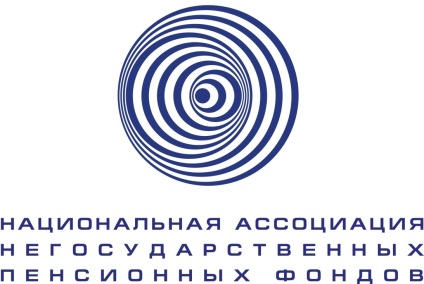 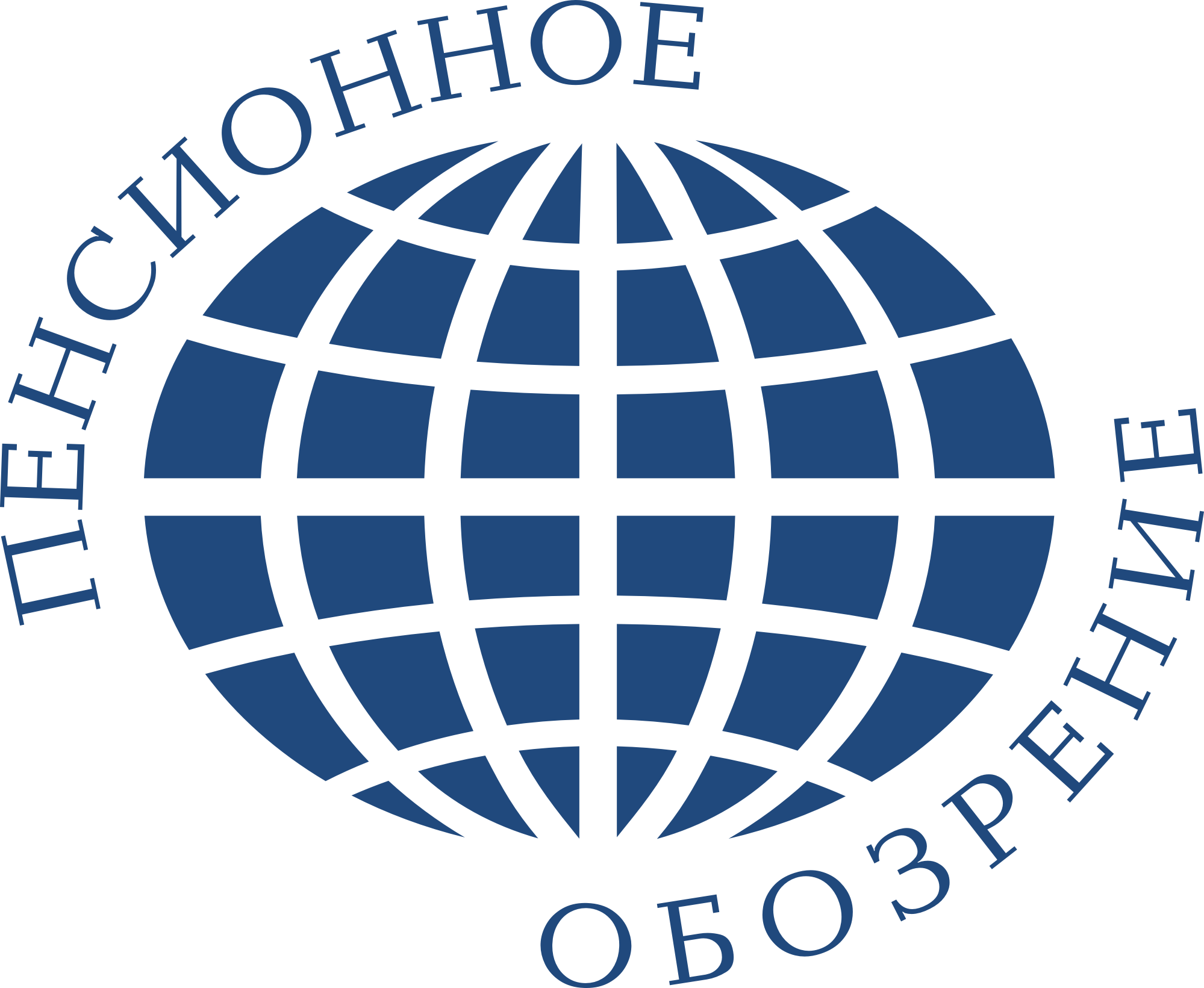 Я выбираю НПФСборник статей«Позаботьтесь о своем будущем»Москва
2013 г.Предисловие23 октября 2013 года редакция журнала «Пенсионное обозрение» провела вебинар «Сравнительное оценивание деятельности НПФ». http://www.pensionobserver.ru/brifingi/video.http://www.youtube.com/watch?v=wNT_l7V6kO8В ходе конференции участники высказали пожелание ее организаторам подготовить информацию, доходчиво излагающую суть последней пенсионной реформы и всесторонне освещающую деятельность НПФ. Так родился сборник для «чайников» «Я выбираю НПФ».Благодарим всех авторов издания. Особую признательность за предоставленные материалы выражаем Карине Артемьевой и Дарье Юдаевой («Национальное рейтинговое агентство»), а также Веронике Ивановой и Павлу Митрофанову (рейтинговое агентство «Эксперт РА»). Иван Заргарян – шеф-редактор сборникаАлексей Комаров – ответственный за выпуск.Содержание- Угрюмов К.С. Вступительное слово…………………………………………..4- Михайлов А. В. Экономическая безопасность человека ………………........5- Заргарян И.В. Позаботьтесь о своем будущем……………………………….9- Помазкин Д.В. Демография и пенсии………………………………………..12- Колобаев О.М. Негосударственные пенсионные фонды в пенсионной системе России…………………………………………………………………...18- Бровчак С.В. Риски в деятельности негосударственных пенсионных фондов……………………..…………………………………………….……….30- Аранжереев М.М. Государственное регулирование деятельности НПФ………………………………………………………………………………34- Артемьева К.В., Юдаева Д.В. Выбрать НПФ или остаться молчуном………………………………………………………………………....40- Лукин С.А. Инвестирование средств в НПФ……………………………………………………………………….……...44- Иванова В.Н., Митрофанов П.С. Думайте сами, решайте сами…. ………………………………………………………………………………….…48В предлагаемом вашему вниманию сборнике статей изложены практически все аспекты деятельности негосударственных пенсионных фондов (НПФ), место и роль НПФ в пенсионной системе страны, существенные моменты становления и развития за двадцатилетний период.Деятельность фонда в качестве страховщика по обязательному пенсионному страхованию включает в себя аккумулирование средств пенсионных накоплений, организацию инвестирования и учета этих средств, назначение и выплату накопительной части трудовой пенсии (с января 2015 года – накопительной пенсии) застрахованным лицам.Сегодня НПФ отличают сбалансированная инвестиционная политика, диверсификация рисков, владение передовыми IT-технологиями, качественный внутренний контроль, высокая квалификация персонала. Добавьте к этому государственное регулирование и контроль, а также предстоящее вхождение фондов в государственную систему сохранности средств пенсионных накоплений, и вы получите надежный институт для формирования накопительной пенсии. Суть пенсионных накоплений состоит в том, чтобы за счет капитализации страховых взносов обеспечить среднему поколению и молодежи страны в будущем достойную жизнь в тот период, когда в силу неблагоприятной демографии «содержать» пенсионеров распределительным способом будет весьма проблематично.Наша экономика нуждается в мощном внутреннем инвестиционном потенциале. Сегодня в негосударственных пенсионных фондах аккумулировано свыше двух триллионов рублей, грамотное вложение которых смогло бы стимулировать отечественную экономику. Надеюсь, молодежь не прельщает перспектива оказаться на старости лет в положении нынешних пенсионеров?!Сегодня число застрахованных лиц (граждан 1967 года рождения и моложе), формирующих накопительную часть пенсии в НПФ, превысило количество «молчунов». Начиная работать над сборником, своей целью мы ставили донести до каждого неопределившегося гражданина информацию о необходимости позаботиться о будущем, сделав осознанный выбор.Удалось ли нам это осуществить – решать вам, дорогие читатели. Константин Семенович УгрюмовПрезидент Национальной ассоциацииНегосударственных пенсионных фондовЭкономическая безопасность человекаАндрей Васильевич Михайлов

Начальник актуарного отделаНПФ СбербанкаПри советской власти граждане нашей страны не задумывались о пенсиях, полагаясь в этом вопросе на государство. И, действительно, пенсионная система страны в то время обеспечивала людям, находящимся на заслуженном отдыхе, сносный, а иногда и вполне достаточный уровень жизни. Человек, выходя на пенсию, был ориентирован на получение от государства пенсионного дохода не ниже 50% своего заработка, из которого начисляется пенсия (например, за последние 2 года). В настоящее время это невыполнимо. Пенсионные ожидания граждан не соответствуют возможностям пенсионной системы России, которая должна существенно измениться. Следует отметить, что она меняется, причем довольно часто, но, к сожалению, не в пользу будущих пенсионеров. В результате проводимых пенсионных реформаций на смену единой, обезличенной и уравнительной пенсионной системе Советского Союза должна прийти новая пенсионая система: разветвленная, персонифицированная, многоуровневая, построенная на принципах фондирования и страхования. Это, в свою очередь, вызывает необходимость изменения механизма назначения пенсий и принципов солидарного пенсионного обеспечения. В условиях непроходящего экономического кризиса целесообразно рассматривать пенсионную реформу в России в общем контексте экономической безопасности человека.Что же такое экономическая безопасность человека и в чем она выражается?Экономическая безопасность человека (ЭБЧ) — общие объемы доходов и сбережений, обеспечивающие привычную комфортность жизни человека и его семьи независимо от случайных и обусловленных факторов ухудшения условий жизни и совокупных доходов.При снижении уровня жизни, выраженном количественно (например, относительно величины прожиточного минимума), можно говорить об ущербе ЭБЧ. Если текущие потребительские возможности человека находятся ниже стоимости минимальной потребительской корзины, то ущерб ЭБЧ становится неприемлемым. Сейчас в России в отношении пенсионеров (да и не только их) так дело и обстоит.Как же обеспечить экономическую безопасность человека?Под обеспечением ЭБЧ понимают способность гражданина, работодателя и государства обеспечивать на долгосрочный период независимо от трудоспособности человека его потребительские возможности без допущения неприемлемого ущерба его экономической безопасности.Формально задача обеспечения ЭБЧ может быть сформулирована следующим образом: организовать накопления человека в ходе его жизненного цикла так, чтобы к выходу на пенсию (по наступлении пенсионных оснований) их было достаточно для обеспечения его потребностей за счет пенсионных выплат.Пенсионное обеспечение в овеществленном виде есть совокупность товаров и услуг, предоставляемых нетрудоспособному по пенсионным основаниям населению. В соответствии с Законом Российской Федерации «О государственных пенсиях в Российской Федерации» определены следующие пенсионные основания для назначения пенсии человеку:	пенсионный возраст (55 лет для женщин и 60 лет для мужчин);	инвалидность;	смерть кормильца;	по инвалидности вследствие трудового увечья и профессионального заболевания;	особые, то есть вредные и опасные условия труда (возрастная граница снижается) или льготное пенсионное обеспечение.Соответственно попытаемся определить набор угроз ЭБЧ, связанных с пенсионными основаниями, и их связь с общим уровнем доходов и сбережений человека на его жизненном пути. Начнем по порядку.Пенсионный возраст является обусловленной угрозой ЭБЧ — он неотвратимо наступит. Сегодня для большинства граждан России наступление пенсионного возраста является действительной угрозой их благосостоянию. В настоящее время государство экономически и политически не способно обеспечить стойкость механизмов защиты ЭБЧ, да и сами эти механизмы постоянно перестраиваются. Довольных уровнем пенсионного обеспечения в настоящее время в России нет. Только с переходом от распределительной к фондируемой  пенсионной системе можно будет гарантировать гражданину адекватный его трудовым усилиям уровень пенсии.Пенсионные основания (инвалидность и смерть кормильца) являются случайной угрозой ЭБЧ. Во всем мире эти угрозы ЭБЧ предупреждаются страховыми механизмами и, как правило, самим человеком (страхование жизни и страхование от несчастного случая).Два последних пенсионных основания являются обусловленными угрозами ЭБЧ. Все знают, что можно потерять трудоспособность, но из-за существующих льгот (уже давно не адекватных современным условиям и обманчивых по материальной компенсации риска) идут на опасные производства. Для занятых на них работников законодательством должно быть закреплено право на получение информации об уровне профессионального риска, обязательное медицинское освидетельствование при приеме на работу, профотбор и профподготовку; право на обязательное социальное страхование от профессиональных рисков, обеспечивающее не только денежную компенсацию утраты трудоспособности, но и весь комплекс профилактических, медицинских и реабилитационных мероприятий.В таблице 3 приведена классификация угроз ЭБЧ по пенсионным основаниям и применяемые (в мировой практике) средства защиты и компенсации.Таблица 1Угрозы ЭБЧ по пенсионным основаниям и средства защиты и компенсацииКак видим, средства защиты ЭБЧ формируются на трех уровнях: государство, работодатель и гражданин. Соответственно, на каждом уровне пенсионное обеспечение имеет свои институционные функции.В настоящее время в России экономическая природа действующего механизма назначения пенсий фактически соответствует социалистической модели распределительных отношений: основная часть затрат ложится на общество (государство выступает как монопольный собственник и работодатель), а конкретные предприниматели, работодатели и предприятия не несут в полной мере экономической ответственности за нанесенный здоровью их работников ущерб.В экономике с развитыми рыночными отношениями, в основе которых лежат принципы индивидуальной ответственности работодателей за утрату трудоспособности наемных работников, применение действующей в России системы пенсионного обеспечения просто невозможно. Никто не вправе устанавливать какие-либо привилегии одним категориям застрахованных и пенсионеров за счет других.Сегодня возрастает роль трудовых коллективов, профсоюзов и самого человека в обеспечении своей экономической безопасности в будущем при выходе на пенсию. Через профессиональные пенсионные системы предприятия, негосударственные пенсионные фонды (НПФ), коллективные договоры, страхование жизни и личные сбережения  (отчисления в НПФ, страховки и банковские вклады) можно обеспечить себе достойную старость. Современной законодательной базы, прав граждан, закрепленных в нашей Конституции, и существующих финансовых институтов достаточно, чтобы за период трудовой деятельности вместе с работодателем гарантированно накопить средства на пенсию, застраховаться от неожиданных несчастий и случайных неприятностей, накопив денег на старость и для того, чтобы передать их следующему поколению.Позаботьтесь о своем будущемИван Викторович Заргарянглавный редактор журнала «Пенсионное обозрение»Характерной особенностью пенсионной системы постсоветской России является ее перманентное реформирование. На старт «выруливает» очередная, шестая по счету, реформация. В силу обстоятельств, о которых я расскажу ниже, полет не предполагает длительности и комфортабельности. Столь частые преобразования свидетельствуют о фрагментарности и непродуманности концепций, безответственности реформаторов, а также потере доверия граждан к правительственным и пенсионным институтам. Что  касается индифферентности чиновников-реформаторов, то она вполне объяснима,- в отличие от большинства россиян им гарантирована пенсия в размере 75% от заработной платы и эта формула не претерпевает изменений, а зарплата имеет обыкновение постоянно повышаться.Среди новаций, которые предусмотрены последней пенсионной  реформой, следует отметить:- введение новой формулы для расчета пенсии;- ликвидацию обязательности накопительной компоненты пенсии;- акционирование негосударственных пенсионных фондов (НПФ);- отмену перечисления средств пенсионных накоплений застрахованных лиц за 2013 и 2014 годы в выбранные ими НПФ и использование этих денег для финансирования текущих пенсий.Освоить новую пенсионную формулу (рассчитать свою будущую пенсию), включающую 16 (!) показателей с условными и безусловными коэффициентами, по силе, пожалуй, только гражданам с солидной математической подготовкой. Для облегчения участи будущих пенсионеров предлагаю упрощенную формулировку, являющуюся переложением известной Формулы мирового гения: сколько бы энергии и материи (денежных знаков) вы не затратили на накопление пенсии и с какой бы скоростью этого не делали, масса денег, которую вы получите в виде пенсии, будет зависеть от массы денег, имеющихся в Пенсионном фонде на момент ее выплаты вам. Понятно, что при надвигающемся демографическом кризисе и ухудшении дел в экономике, эта масса будет незначительной.По остальным новшествам хотел бы высказать следующее. Основной причиной сворачивания накопительной составляющей, на мой взгляд, является то, что правительство не представляет, куда следует направлять средства пенсионных накоплений и как заставить их работать на экономику. Вместе с тем общеизвестно: совокупные национальные накопления приводят к увеличению инвестиций и экономическому росту. Положение, когда нынешнее поколение мало инвестирует и не создает накоплений, приведет к тому, что будущему поколению будет передан меньший капитал, а стало быть ему придется воспользоваться другой «пенсионной» формулой: «живой работает до конца». Ставка на распределительную систему в условиях «поседения» населения в стране, где большинство граждан (73% по данным ВЦИОМа) - стойкие приверженцы патернализма, на мой взгляд, способно в недалеком будущем спровоцировать серьезные неприятности. Весьма определенно по этому поводу высказался гуру менеджмента П. Друкер: «помехи на пути накопления капитала – роскошь, которую общество с солидарной пенсионной системой едва ли может себе позволить».Требование акционирования НПФ для сохранения пенсионных накоплений неубедительно. Во всяком случае, данных исследований, подтверждающих обязательность выполнения этого требования, нет.Что касается использования средств пенсионных накоплений застрахованных лиц за 2013 и 2014 годы для покрытия дефицита текущих пенсионных обязательств, то оно, мягко говоря, вряд ли укрепит доверие вышеуказанных лиц к пенсионной политике государства, не позволит повысить эффективность экономики страны и вряд ли компенсирует предполагаемый доход на эти средства.В новой пенсионной концепции не нашла отражение проблема старения населения, в то время как для мировых пенсионных систем она приоритетна. Механизм межпоколенческого перераспределения средств, основанный на принципах солидарности поколений, перестает быть эффективным и справедливым (наша реформаторы упорно игнорируют этот факт). Еще десять лет назад главный экономист ОЭСР Жан-Филипп Коти предупредил, что «если адекватно не подготовиться к реальности старения населения, то мы завещаем своим детям мизерный запас капитала.. Мы жертвуем нашими детьми».Крупнейшие ученые, в том числе Нобелевские лауреаты по экономике, видные специалисты, политические деятели, национальные и международные институты ищут возможные пути  разрешения этой проблемы. Экономические исследования определения оптимального межпоколенческого распределения природных ресурсов, капитала и различных видов ответственности – главная задача XXI века. Молодым людям нашей страны пора озаботиться проблемой своего будущего, начать учитывать личные риски старости - и чем раньше, тем лучше. Необходимость ранней подготовки к старости обусловлена:- увеличением продолжительности жизни (требует больших накоплений);- высокой стоимостью высокотехнологичных и индивидуальных медицинских услуг (поддержание здоровья и лечение на протяжении всей жизни, особенно в старости);- уменьшением стоимости природного капитала;- бесконечными реформациями и модернизациями пенсионной системы, сулящими в будущем максимум 2-3 прожиточных минимума.Энергичные, свободные, инициативные молодые люди, меняйте парадигму «здесь и сейчас» на парадигму «создай свое будущее». Усматривайте в государстве не источник благ, а гарантию прав и свобод.. Овладевайте культурой личного финансового планирования и инвестирования, постоянно совершенствуйте знания и навыки, возьмите на себя ответственность за собственное здоровье и благополучие.В заключение хочу привести высказывание известного психолога и философа Р. Уилсона: «будущее существует сначала в воображении, потом в воле и, наконец, в реальности».Демография и пенсииДмитрий Владимирович ПомазкинРуководитель отдела программ развития НПФ «ГАЗФОНД»Заметный рост численности населения Земли, наблюдаемый в конце  прошлого и начале нынешнего  века, связан с прогрессом  человечества в области медицины  и  сохранившимся по инерции высоким уровнем рождаемости.  Кроме того, существует еще один немаловажный фактор, который способствовал увеличению численности. Этот фактор связан с половозрастной структурой населения или с распределением численности населения по возрастам. Для большинства стран, если не учитывать демографические волны, структура населения в начале прошлого века по форме напоминала треугольник. Число родившихся было максимальным среди числа людей в  остальных возрастах. Вплоть до середины прошлого века, ширина основания треугольника, на которое опиралась демографическая пирамида,  росла, приводя к увеличению его площади и соответственно к росту численности населения. Для треугольной половозрастной пирамиды  соотношение числа детского населения, трудоспособного и пожилого можно легко представить в виде следующих пропорций. Пусть максимальный возраст равен 100 лет,  а границы между указанными группами проходят через возрасты 20 и 60 лет, разбивая наш треугольник на три фигуры, две нижние  из которых – трапеции,  а верхняя, включающая пожилое население – треугольник.  Пусть основание треугольника или число родившихся детей равно  a, тогда численность всего населения равна 50*a,  детского населения – 18*a, населения в трудоспособном возрасте – 24*a и пожилого населения – 8*a. Таким образом, соотношение численности пожилого населения и трудоспособного населения равно 1/3. Назовем это соотношение коэффициентом демографической нагрузки.  Для пенсионной системы это означает, что теоретически одного пенсионера кормит три работника. По мере снижения уровня смертности в молодых возрастах, треугольная форма стала трансформироваться. Если предположить, что уровень рождаемости будет  равен примерно двум, то со временем форма населения будет напоминать  фигуру, состоящую из прямоугольника  (численность в молодых) возрастах и треугольника (для старших возрастов).   Если  граница между этими фигурами будет также  проходить по возрастной границе 60 лет, то  уровень демографической нагрузки будет равен 0.5.  То есть на одного пенсионера будет приходиться уже два работника.    Однако снижение смертности с некоторым запазданием привело к снижению рождаемости.  Начиная с  60-х годов прошлого века, коэффициент  рождаемости начал снижаться  в развитых, а  начиная с нынешнего века и в развивающихся странах.  Данный процесс получил название демографического перехода, в результате которого численность населения резко увеличилась. Учитывая сохранение высокого уровня рождаемости в развивающихся странах и  продолжение процесса снижения смертности, численность населения Земли продолжает увеличиваться. В результате демографического перехода демографическая пирамида претерпела дальнейшие изменения. В ряде развитых странах в начале XXI века численность новорожденных стала составлять около 60% от численности населения в возрасте 30-40 лет, для которого наблюдается максимальная численность. Подобную структуру можно получить, если прямоугольник заменить перевернутой трапецией с основанием в два раза меньшим по размеру, чем верхняя часть. Для подобного распределения уровень демографической нагрузки будет равен 3/5. На самом деле, число работников меньше, поскольку не все находящиеся в трудоспособном возрасте работают. Следовательно,  можно допустить, что на одного пенсионера уже будет приходиться только один работник. Формы распределения приведены в таблице 1.Таблица 1. Формы половозрастного распределения.В период треугольного  распределения численности, когда наблюдались  невысокие значения демографических нагрузок,  сформировался  принцип солидарности поколений (принцип Бисмарка), приведший к образованию распределительной пенсионной системы, в которой плательщиками  взносов являлось трудоспособное население, а получателями – пожилое.  Устойчивость данной модели в первую очередь определялась невысоким коэффициентом демографической нагрузки и низким уровнем охвата пожилого населения системой пенсионного обеспечения.  По мере роста демографической нагрузки и с увеличением уровня охвата нагрузка на распределительную пенсионную систему стала возрастать. Для распределительной пенсионной системы существует  критическое значение коэффициента демографической нагрузки, при превышении которого сохранение самой системы становится  неэффективным. Действительно, назовем допустимым коэффициентом замещения в распределительной пенсионной системе соотношение выплачиваемой пенсии и заработной платы в случае отсутствия дефицита. Этот коэффициент  легко рассчитать, разделив ставку взносов в пенсионную систему, в нашем случае – это часть ставки страховых взносов, на соотношение   пенсионеров и  плательщиков пенсионных взносов. Последнее соотношение назовем коэффициентом пенсионной нагрузки. На практике коэффициент демографической нагрузки в полтора - два раза ниже коэффициента пенсионной нагрузки. Данный феномен объясняется наличием в пенсионной  системе льготных пенсий, а также пенсий по инвалидности и по потере кормильца. Кроме того, численность наемных работников, являющихся основными плательщиками страховых взносов, составляет приблизительно 70% от численности экономически активного населения.  С одной стороны такое соотношение нагрузок можно рассматривать как резерв распределительной пенсионной системы, а с другой как объективные системные ограничения. Прогноз коэффициента демографической нагрузки показывает его дальнейший рост. Вместе с ним будет увеличиваться и пенсионная нагрузка, объективно приводя к снижению допустимого коэффициента замещения. Поэтому попытки зафиксировать коэффициент замещения в    распределительной системе приведут к постоянному росту ставки взносов или к повышению пенсионного возраста. В противном случае баланс пенсионного фонда будет дефицитным.  Поиски мер по снижению демографических рисков и повышению финансовой устойчивости пенсионных систем привели к появлению накопительных пенсионных систем.  Для последних тоже существуют риски, связанные с сохранением  накоплений в кризисные периоды. Однако большие горизонты инвестирования сильно смягчают эти риски, так как статистические данные показывают, что на интервале 30-40 лет доходность инвестиций превышает уровень инфляции, несмотря на периодические финансовые кризисы.В условиях  трансформации демографической   пирамиды или ее переворота может произойти переход от существующей на сегодня распределительной пенсионной системы или  модели пенсионного страхования (модель Бисмарка) к  модели государственных  гарантий (модель Бевериджа),  в которой размер пенсии фиксируется, исходя из возможностей государства,  и зависит от демографических и макроэкономических условий,  а дополнительная пенсия формируется за счет средств работодателя и работника.  Следует отметить, что демографическим рискам  подвержена не только пенсионная система. В условиях переворота демографической пирамиды все возрастные группы  населения будут ощущать это влияние.Проблема, связанная с возникновением сильной неравномерности в численности детского населения, приводит к формированию демографических волн и создает дополнительную финансовую нагрузку на бюджет в связи с необходимостью сохранения и поддержания инфраструктуры, рассчитанной на максимальную численность детского населения. Сюда можно отнести дополнительные проблемы, связанные с ухудшением состава детского населения, ростом заболеваемости и числа детей, оставшихся без попечения родителей. Но главной проблемой является сокращение численности детского населения, вызванное снижением уровня рождаемости и  приводящее в будущем  к  необратимым изменениям в структуре населения. Учитывая, что численность населения трудоспособного возраста  будет заметно сокращаться в силу ежегодного увеличения числа лиц, достигающих пенсионного возраста и сокращения числа лиц, достигающих границы трудоспособного возраста, можно утверждать, что будет сокращаться и число занятых в экономике. В настоящее время пенсионного возраста достигает послевоенное поколение граждан России, наиболее весомое в структуре населения страны. Вместе с этим многие отрасли теряют наиболее опытные кадры, заменить которые с каждым годом  будет  все труднее в силу разрыва преемственности поколений, связанного с недостаточной  передачей  опыта и навыков и нехваткой квалифицированной рабочей силы в средних возрастных группах.  В первую очередь, это связано с существенным изменением структуры рынка труда в переходный период, падением престижа и заработка многих специальностей.  Эти проблемы актуальны для всех отраслей  экономики и в ближайшее время будут еще больше обостряться.      Демографические риски, связанные с изменением возрастно-половой структуры населения, также могут оказать влияние на систему здравоохранения и привести к абсолютному росту одних заболеваний и к снижению других  в связи с сокращением численности населения в возрастах, находящихся в зоне риска. Сегодня каждую из рассмотренных проблем пытаются решить изолированно, тогда как, в будущем модель пенсионной системы будет зависеть, от модели  социальных расходов и перераспределения бюджетного денежного потока, направляемого на социальные нужды. Бюджетный поток  в свою очередь также может сильно зависеть от времени, и потребуется оценить, в каких границах могут находиться социальные бюджетные расходы.  Кроме того, задача социального бюджета заметно усложняется, поскольку сложившиеся расходы не принято уменьшать, следовательно, планирование и резервирование становится важной частью управления социальными расходами. Где же ответ на современные демографические вызовы?  Наверное, было бы слишком просто сказать, что нужно срочно  развивать  альтернативные варианты пенсионного обеспечения,  активно стимулируя развитие корпоративных, региональных и муниципальных пенсионных программ, а также создавать стимулы личного участия в формировании пенсионных накоплений. Но, учитывая нарастающее демографическое  давление на пенсионную систему, постепенное изменение сознания и отношение к пенсии, следует ожидать рост интереса к пенсионным продуктам. Корме того,  атомизация современного  общества будет  приводить к увеличению спроса на индивидуальное пенсионное обеспечение. Процесс формирования пенсионной   культуры длительный, и может быть  соизмерим с периодом активной деятельности отдельного поколения, поэтому нужно запастись терпением, чтобы пройти этот путь, иначе все силы, приложенные  в начале этого пути, окажутся   потраченными напрасно.Негосударственные пенсионные фонды в пенсионной системе РоссииОлег Михайлович Колобаев,Советник Президента НП «НАПФ»В последнее время наметился беспрецедентный рост внимания населения к негосударственным пенсионным фондам (НПФ)– составной части пенсионной системы страны и продолжению развития нормативно-правовой базы деятельности НПФ. Число застрахованных лиц, выбравших негосударственные пенсионные фонды для формирования накопительной части трудовой пенсии, на 1 октября 2013 года составляло 21,06 млн. человек (27,4% от 77,0 млн. граждан, у которых формируются пенсионные накопления), а сумма пенсионных накоплений негосударственных пенсионных фондов превышает 986 млрд. рублей. С 1 июля 2012 года начались выплаты за счет пенсионных накоплений накопительной части трудовой пенсии, срочных пенсионных выплат и единовременных выплат.В отличие от таких элементов финансового рынка, как банковское и страховое дело накопительное частное пенсионное обеспечение в СССР по понятным причинам отсутствовало. С началом рыночных реформ эта идея довольно быстро привлекла интерес нарождающегося слоя российских финансистов. Даже поверхностное знакомство с зарубежными финансовыми системами позволяло понять, что в рыночных экономиках в сфере накопительного пенсионного обеспечения аккумулируются огромные и притом долгосрочные ресурсы. Новая сфера деятельности была весьма интересна как с интеллектуальной точки зрения, так и представлялась весьма привлекательной тем, кто сумеет взять «длинные» пенсионные деньги под свое управление. Первая попытка ввести услугу по страхованию дополнительных пенсий была предпринята в 1989 году  государственной страховой компанией(Госстрахом). Началось формирование пенсионных накоплений, однако с распадом СССР эти накопления, как и многие другие, были утеряны. Несмотря на отсутствие нормативной базы и практического опыта уже в декабре 1990 г. Постановлением Совета Министров СССР № 1235 был создан Страховой пенсионный фонд работников науки, а в ноябре 1991 года был зарегистрирован первый в российской истории частный пенсионный фонд – Российский Страховой Пенсионный Фонд (РСПФ). Тогда же Правительство РСФСР образовало комиссию по разработке порядка создания и деятельности негосударственных пенсионных фондов. Большую техническую помощь в первых шагах НПФ оказал британский Know-HowFund, при участии экспертов которого были подготовлены проекты нормативных документов, регулирующих деятельность будущих НПФ. Датой официального начала истории российских НПФ считается 16 сентября 1992 года – день, когда Президент России Борис Ельцин подписал Указ № 1077 «О негосударственных пенсионных фондах». Указ означал начало нового этапа реформы пенсионной системы России: наряду с государственным компонентом пенсионной системы был легализован и частный ее компонент.На первом этапе развития пенсионной отрасли тон в деле создания НПФ задавали вовсе не крупные предприятия. Большинство первых фондов возникло при банках, создавались профсоюзами, инвестиционными компаниями, группами инициативных частных лиц, намеренных выйти на новый рынок.Население, существенно потерявшее в доходах в результате начала рыночных реформ и последовавшего экономического спада, было не готово в значительных масштабах финансировать свое отдаленное будущее, - прежде всего с учетом той степени неопределенности, которая царила в российской жизни в начале 1990-ых гг., и  трехзначной инфляции, которая обращала сбережения в пыль и от которой не могли защитить немногочисленные финансовые инструменты, доступные на свободном рынке, - государственные облигации, депозиты и только появившиеся акции приватизированных предприятий (потенциально доходные, но пока неликвидные и не имеющие справедливой рыночной оценки).НПФ «открытого типа» должны были завоевывать свое место на финансовом рынке постепенной кропотливой работой, а не кавалерийской атакой. Необходимо было создавать внятные технологии инвестирования собранных средств, зарабатывать репутацию и накапливать опыт работы, добиваться явной государственной поддержки.В 1993-1994 годах начинают появляться первые корпоративные НПФ, создаваемые крупными компаниями или финансово-промышленными группами с целью организации дополнительного пенсионного обеспечения для своих сотрудников. Таким фондам не было необходимости вести конкурентную борьбу, обещая сверхвысокую доходность инвестирования, поскольку учредители создавали их не для этого: во главу угла ставилась надежность, то есть долгосрочная устойчивость фонда. Основная мотивация создания корпоративных НПФ - либо осуществление социальной политики предприятия, либо использование пенсионных программ в качестве рычага кадровой политики, либо, наконец, формирование подконтрольного, но формально обособленного от предприятия инвестиционного ресурса. Не были исключены и комбинации всех трех мотивов. Уже к 1996 году в сфере негосударственного пенсионного обеспечения (НПО) начинают доминировать крупные корпоративные фонды, реализующие корпоративные пенсионные программы ведущих российских бизнес-групп: именно они не испытывают проблем с поступлением пенсионных взносов. Ведущими среди них были в тот период так называемые крупнейшие корпоративные фонды: НПФ «ЛУКойл-Гарант», НПФ «ГАЗФОНД», НПФ «Сургутнефтегаз», НПФ электроэнергетики, НПФ «Уголь». В начале 1997 года на эту пятерку НПФ приходилось более 64% активов, и затем тенденция к концентрации продолжала расти год от года.Напротив, открытые «розничные» фонды, ориентированные на население, отступили на второй и третий план: им становилось все труднее собирать взносы с уже имеющихся клиентов, не говоря уже о привлечении новых. Часть из них исчезла или закрылась, но, к счастью, без крупных скандалов (хотя некоторые количество «обманутых вкладчиков» все же было – можно вспомнить фонд «Аврора» из Санкт-Петербурга, Генеральный страховой пенсионный фонд, НПФ Русского продовольственного банка). Важнейшее событие в жизни российских НПФ произошло 7 мая 1998 года: был принят федеральный закон № 75-ФЗ «О негосударственных пенсионных фондах», который, несмотря на ряд серьезных недоработок и противоречий, кардинально повысил качество правового регулирования НПФ. Закон зафиксировал статус НПФ как особой организационно-правовой формы некоммерческой организации социального обеспечения с исключительными видами деятельности и особой системой регулирования. Был кодифицирован целый ряд устоявшихся в практике правовых конструкций, часть из которых была введена еще указом № 1077, часть – постановлениями Правительства, часть – приказами Инспекции НПФ. В частности, Закон зафиксировал некоммерческий характер НПФ, исключительность их деятельности в сфере НПО, установил основные требования к фондам. Он определил понятия вкладчика фонда (лицо, платящее пенсионные взносы) и участника фонда (лицо, имеющее право на получение пенсии), их права и обязанности; понятия пенсионных правил, пенсионного договора, пенсионной схемы. Закон также ввел норму об обособлении пенсионных резервов (имущество, формируемое за счет пенсионных взносов и инвестиционного дохода и предназначенное для обеспечения выплаты пенсий) от имущества фонда, предназначенного для обеспечения его деятельности. Были предусмотрены требования к обеспечению надежности НПФ и механизмы такого обеспечения (хотя некоторые из них выглядели довольно декларативно и не до конца реализованы до настоящего времени). Закон установил, что инвестирование пенсионных резервов осуществляется в общем случае через управляющие компании, за исключением некоторых классов активов. Он также обозначил институт депозитария как профессионального хранителя активов НПФ. Законом также была определена система государственного регулирования НПФ и контроля за их деятельностью.Важно, что в процессе работы над законопроектом принимали участие представители НПФ, которые смогли отразить в нем ряд существенных  для себя моментов. В целом в эти годы негосударственное пенсионное обеспечение развивалось поступательно. Росли активы отрасли, появлялись новые финансовые инструменты, которые использовались фондами – высокодоходные и ликвидные (до поры до времени) государственные облигации, акции российских приватизированных предприятий, корпоративные векселя. Однако, в это же время в экономике России надувался пузырь в виде пирамиды ГКО. Безудержные заимствования на внутреннем рынке, погашение долгов и процентов по ним за счет новых заимствований привели к тому, к чему должны были привести - 17 августа 1998 года был объявлен дефолт, который стал серьезным ударом для отрасли негосударственного (дополнительного) пенсионного обеспечения (НПО) и едва не поставил под угрозу само ее выживание. Однако НПФ оказались более «живучими», чем можно было ожидать. Предложенные Правительством условия реструктуризации задолженности по замороженным ГКО-ОФЗ были не лучшие из возможных условий реструктуризации, но даже они позволили фондам «выкарабкаться» (отметим, что в 1999 году было отозвано всего лишь 2 лицензии НПФ, а в 2000 году – 5). Естественно, легче открытых перенесли кризис корпоративные фонды. С одной стороны, их вкладчики (они же – учредители) в большинстве своем не собирались из-за кризиса сворачивать свои пенсионные программы, они не расторгали пенсионные договоры и не требовали от фондов выплаты выкупных сумм (хотя на первых порах и уменьшили свои пенсионные взносы). С другой стороны, для многих российских предприятий реального сектора финансовый кризис, как ни странно, оказался благом: из-за падения курса рубля их товары стали более конкурентоспособными как на внутреннем, так и на внешнем рынке. Улучшение экономических показателей этих предприятий позволило им со временем даже усилить финансирование своих пенсионных программ. В результате к 2000 году корпоративные фонды стали почти безраздельно доминировать в сфере НПО. Период после дефолта характеризуется бурным развитием негосударственного пенсионного обеспечения, прежде всего в форме развития корпоративных пенсионных программ. Особенностью этого этапа развития корпоративных программ является совершенствование их структуры. Если сразу после 1999 года корпоративные программы финансировались исключительно за счет взносов работодателя и использовали в значительной степени пенсионные планы с установленными выплатами, то потом, по мере накопления опыта и доверия участников программы наблюдается тенденция перехода к пенсионным планам с установленными взносами и широкое привлечение работников к совместному финансированию пенсионных программ.По результатам проведенного в конце 2006 года Ассоциацией менеджеров России исследования, в 53,5% корпоративных пенсионных программ практиковали совместное внесение взносов (в равных или неравных долях), а в 39,3%  – пенсионные взносы вносились только работодателем. К 2007 году корпоративные пенсионные программы, в создании которых в большинстве случаев принимали участие и отраслевые профсоюзы, были внедрены на крупнейших российских компаниях (ОАО «Газпром», ОАО РЖД, «Транснефть», ОАО «ЛУКОЙЛ», РАО «ЕЭС России», ГМК «Норильский никель», Магнитогорский металлургический комбинат, «Северсталь», «Сургутнефтегаз», Новолипецкий металлургический комбинат и др.). Представители иностранных и транснациональных компаний на территории России (ТНК-ВР, PhilipMorrisInternational, British AmericanTobaссo, Tetra Pak, Bonduelle и др.) также декларировали корпоративные пенсионные программы в рамках социального пакета, предоставляемого ими своим сотрудникам. В период бурного развития негосударственного пенсионного обеспечения наблюдался и рост заинтересованности граждан в формировании своей пенсии. Существенную роль в этом росте сыграло широкое распространение пенсионных схем с совместным финансированием. К 2008 году доля взносов физических лиц достигла 16,7% и далее держалась примерно на том же уровне. При этом если к 2008 году по сравнению с 2002 годом общая сумма пенсионных взносов выросла в 4,88 раза, то сумма взносов физических лиц за этот же период  – в 14,3 раза.Опережающий рост взносов физических лиц отмечается и в настоящее время. В 2012 году общая сумма взносов составила 80585,7 млн. рублей и увеличилась по сравнению с докризисным 2007 годом на 42,9%. При этом сумма взносов юридических лиц (65049,1 млн. рублей) превысила взносы докризисного 2007 года на 39,4%, а сумма взносов физических лиц (15536,6 млн. рублей) увеличились на 59,8%. С 2002 года в России начался новый этап реформы государственной пенсионной системы, принципиально изменивший всю систему трудовых пенсий. В соответствии с программой реформы, трудовая пенсия стала состоять из двух распределительных компонентов – уравнительной базовой части и страховой части, зависящей от суммы страховых взносов, фактически уплаченных за работника в распределительную пенсионную систему на протяжении его трудовой жизни и накопительной части, а также из накопительной части. Распределительные компоненты трудовой пенсии финансируются за счет взносов, уплачиваемых предприятиями за своих работников, которые, будучи собраны, распределяются государственным Пенсионным фондом России между нынешними пенсионерами «с колес», немедленно. Накопительная часть трудовой пенсии также формируется за счет страховых взносов, однако эти деньги не тратятся на выплату текущих пенсий, а инвестируются. Работник имеет право выбрать, инвестировать ли свои пенсионные накопления: через частную управляющую компанию (ЧУК) или через негосударственный пенсионный фонд, однако по умолчанию (при отсутствии выбора) это инвестирование осуществляет государственная управляющая компания (ГУК). Участие НПФ в формировании накопительной части трудовой пенсии, именуемое термином «деятельность по обязательному пенсионному страхованию в качестве страховщика» (ОПС) осуществляется в соответствии с Федеральным законом от 10.01.2003 г. № 14-ФЗ «О внесении изменений и дополнений в федеральный закон «О негосударственных пенсионных фондах», который определил порядок допуска с 1 января 2004 года негосударственных пенсионных фондов к этому виду деятельности.Негосударственные пенсионные фонды активно включились в деятельность по ОПС в качестве страховщика. К началу 2008 года страховщиками по ОПС являлись уже 126 фондов. Из поданных гражданами заявлений о выборе частных структур 93,7% были заявления о выборе НПФ, а 6,3% - о выборе частных управляющих компаний.На 1 января2008 года собственное имущество негосударственных пенсионных фондов составило 602,8 млрд. рублей, из них 472,9 млрд. рублей пенсионные резервы и 26,5 млрд. рублей – пенсионные накопления. Накопительную часть пенсии в НПФ формировали 1877 тыс. человек (в 2,6 раза больше, чем в частных управляющих компаниях).Число участников по негосударственному пенсионному обеспечению составляло 6757 тыс. человек. К этому моменту 1026 тыс. человек получали негосударственную пенсию, средний размер которой составлял 1125 рублей (26,7% от среднего размера трудовой пенсии). В конце 2008 года в мировой экономике разразился кризис, который затронул также и экономику России. Влияние этого кризиса на деятельность негосударственных пенсионных фондов сказалось в гораздо меньшей степени, чем влияние дефолта 1998 года. Уже итоги 2009 года показали, что отрасль по большинству показателей преодолела последствия кризиса. Средняя доходность инвестирования пенсионных накоплений в 2009 году составила 21,6%, что позволило большинству фондов компенсировать потери 2008 года.По сравнению с концом докризисного 2007 года (1 января 2008 года) на 1 января 2010 годапенсионные резервы выросли на 19,3%;пенсионные накопления выросли в 2,9 раза, а с учетом средств, поступивших в феврале – апреле 2010 года – в 5,1 раза;число застрахованных лиц, формирующих накопительную часть пенсии в НПФ, выросло в 3 раза, а с учетом застрахованных лиц, подавших по итогам 2009 года заявление о переходе из ПФР в НПФ, в 4,2 раза и достигло 7936,6 тыс. человек;фонды продолжали устойчиво наращивать выплату негосударственных пенсий:число пенсионеров выросло с 1026,2 тыс. чел до 1274,5 тыс. чел.;пенсионные выплаты – в 1,6 раза.Рост участия НПФ в обязательном пенсионном страховании потребовал повышения требований к качеству и надежности их деятельности:1. Были установлены новый порядок лицензирования деятельности фондов, существенно повышены требования к размеру имущества фондов, ужесточены требования к квалификации лиц, назначаемых на должность единоличного исполнительного органа и главного бухгалтера фонда. 2. Введено понятие внутреннего контроля, требования к квалификации лиц, назначаемых на должность внутреннего контролера, порядку разработки правил осуществления внутреннего контроля, его утверждения и регистрации в уполномоченном федеральном органе (УФО).3. Большое внимание было уделено повышению информационной открытости негосударственных пенсионных фондов:установлена обязанность фонда иметь сайт в сети  Интернет, причем право на доменное имя сайта должно принадлежать фонду;установлен перечень информации, подлежащей обязательному раскрытию фондами;установлен перечень информации, предоставляемой  по требованию заинтересованных лиц;установлены требования к распространяемой, раскрываемой и предоставляемой фондами информации, ее содержанию документальному подтверждению;введен запрет на распространение информации как об НПФ организациями, не имеющими лицензии, установлено право УФО потребовать подтверждения распространяемой фондом информации.Кроме этого, определены права и обязанности уполномоченного федерального органа, осуществляющего в целях соблюдения требований законодательства, защиты прав и интересов участников и застрахованных лиц, иных заинтересованных лиц и государства государственное регулирование деятельности фондов в области негосударственного пенсионного обеспечения, обязательного пенсионного страхования и профессионального пенсионного страхования, надзор и контроль за указанной деятельностью.Важным этапом развития пенсионной системы России стало принятие Федерального закона от 30 апреля 2008 г. № 56-ФЗ «О дополнительных страховых взносах на накопительную часть трудовой пенсии и государственной поддержке формирования пенсионных накоплений», который вступил в силу 1 октября 2008 г. В течение 2012 года 2116 тыс. человек (51,6% всех вступивших в этом году в Программу) одновременно с заявлением о переходе из Пенсионного фонда России в НПФ подали заявление о вступлении в программу государственного софинансирования. Эта цифра подтверждает вывод, что негосударственные пенсионные фонды выбирает, прежде всего, та часть населения, которая наиболее осознанно относится к формированию накопительной части своей трудовой пенсии. 1 июля 2012 года вступил в силу Федеральный закон от 30 ноября 2011 г. N 360-ФЗ  «О порядке финансирования выплат за счет средств пенсионных накоплений» и началось осуществление этих выплат.Пенсионным фондом России в течение второго полугодия 2012 года осуществлены выплаты 1 593,8 тыс. застрахованных лиц, 99,7% которых осуществлены в форме единовременных выплат. Средний размер единовременной выплаты составил 7397 рублей. Негосударственные пенсионные фонды в течение этого же периода осуществили выплаты 125,2 тысячам человек на общую сумму 2639,8 млн. рублей, 97,5% всех выплат осуществлены в виде единовременной выплаты.Средний размер выплат из НПФ составил:Накопительной части трудовой пенсии			575 руб.Срочной пенсионной выплаты				711 руб.Единовременной выплаты					15273 руб.В октябре 2009 года число застрахованных лиц превысило число участников по НПО, а в марте 2013 года сумма сформированных негосударственными пенсионными фондами пенсионных накоплений превысила сумму пенсионных резервов.Несмотря на интенсивную кампанию по дискредитации негосударственных пенсионных фондов, развернутую в средствах массовой информации, в течение 2010 -2012 гг. ежегодно в негосударственные пенсионные фонды из ПФР переходило более 4 млн. застрахованных лиц. За 9 месяцев 2013 года по данным ПФР еще 5151 тыс. застрахованных лиц подали заявления о переходе в НПФ из Пенсионного фонда России. По предварительным оценкам, число застрахованных лиц, выбравших негосударственный пенсионный фонд для формирования своих пенсионных накоплений, превысит 25 – 26 миллионов человек, что составляет более половины (56,2%) числа застрахованных лиц, в пользу которых осуществляется уплата страховых взносов в ПФР.Выполнению негосударственными пенсионными фондами поставленных перед ними задач должно способствовать активное участие представителей негосударственных пенсионных фондов в лице их саморегулируемой организации Национальной ассоциации негосударственных пенсионных фондов (НАПФ) в разработке перспективных направлений развития пенсионной системы, законопроектов и других нормативных документов. Комплексная проработка перспективных вопросов развития системы накопительных пенсий и негосударственного пенсионного обеспечения в увязке с другими вопросами развития пенсионной системы, закреплена «Стратегией долгосрочного развития пенсионной системы Российской Федерации», которая была утверждена распоряжением Правительства Российской Федерации от 25 декабря 2012 г. № 2524-р. К числу таких вопросов относятся:1. Вопросы выбора способа формирования пенсионных накоплений и обеспечения действительного волеизъявления граждан при выборе места формирования пенсионных накоплений.2. Формирование системы гарантирования прав застрахованных лиц при назначении накопительной пенсии, срочной или единовременной выплаты средств пенсионных накоплений.3. Обеспечение выплат за счет пенсионных накоплений.4. Развитие негосударственного пенсионного обеспечения и, прежде всего, корпоративных пенсионных систем.5. Повышение эффективности инвестирования пенсионных средств.6. Повышение надежности НПФ, в том числе развитие риск-менеджмента, решение вопросов отражения отрицательных результатов инвестирования, совершенствование организационно- правовой формы НПФ.7. Развитие государственного регулирования и саморегулирования.Негосударственные пенсии позволяют гибко учитывать отраслевые и территориальные особенности, а также индивидуальные запросы и ожидания граждан при определении суммарного уровня материального обеспечения по окончании трудовой деятельности.Дальнейшее расширение и развитие дополнительного (негосударственного) пенсионного обеспечения и страхования дает возможность решать следующие задачи:повышение уровня жизни пенсионеров - участников негосударственных пенсионных фондов и других категорий граждан, охватываемых дополнительными видами пенсионного обеспечения и страхования;развитие социального партнерства работодателей и работников;привлечение свободных средств организаций и граждан в российскую экономику для финансирования государственных инвестиционных проектов и программ через систему размещения пенсионных резервов негосударственных пенсионных фондов;использование влияния пенсионных планов (программ) предприятий, отраслей и регионов для решения вопросов занятости и перераспределения экономически активного населения.Важнейшим условием развития негосударственного пенсионного обеспечения является заинтересованное отношение государства, работодателей и профсоюзов к формированию корпоративных пенсионных систем, дальнейшее развитие принципов социального партнерства. Этому способствовало бы проведение регулярных консультаций по вопросам создания таких систем в рамках Российской Трехсторонней комиссии по регулированию социально-трудовых отношений и других институтов социального взаимодействия.Построение полномасштабной системы пенсионного обеспечения в рамках трехуровневой модели невозможно без создания новых и развития действующих систем корпоративного пенсионного обеспечения.С целью реализации этих задач в конце 2013 года Государственной думой рассмотрен и принят комплекс законов, вносящих существенные изменения в действующую пенсионную систему России. Одним из первых принятых законов был Федеральный закон от 23.07.2013 г. № 211-ФЗ "О внесении изменений в Федеральный закон "О негосударственных пенсионных фондах" и отдельные законодательные акты Российской Федерации", которым вводится административная ответственность за представление негосударственным пенсионным фондом в ПФР недостоверных сведений в уведомлении о вновь заключенных договорах об обязательном пенсионном страховании (ОПС), а также подложных заявлений застрахованных лиц о выборе страховщика по ОПС и (или) договоров об ОПС.4 декабря был подписан Федеральный закон № 351-ФЗ «О внесении изменений в отдельные законодательные акты Российской Федерации по вопросам обязательного пенсионного страхования в части права выбора застрахованными лицами варианта пенсионного обеспечения».В соответствии с этим законом граждане 1967 г. рождения и моложе должны до конца 2015 г. определиться - формировать или нет накопительную часть трудовой пенсии.В случае положительного решения требуется перевести свои пенсионные накопления в НПФ или частную управляющую компанию, либо выбрать один из возможных инвестиционных портфелей государственной УК (расширенный или портфель госбумаг). При этом тариф на накопительную часть пенсии по-прежнему составит 6%.Для "молчунов", чьи накопления находятся в ПФР и которые ни разу не воспользовались правом выбора инвестиционного портфеля УК или переходом в НПФ, тариф составит 0%. Таким образом, они, по сути, откажутся от финансирования накопительной части трудовой пенсии и все 6% пойдут в страховую часть и будут учтены при индексации их расчетного пенсионного капитала. Кроме того, при выборе инвестиционного портфеля государственной УК граждане вправе изменить вариант своего пенсионного обеспечения, отказавшись от накопительной части пенсии.Для молодежи, начинающей трудовую деятельность и впервые вступающей в систему ОПС с 2014 г., на выбор варианта пенсионного обеспечения отводится 5 лет. До тех пор, пока лицо не сделает выбор, тариф для него будет составлять 0%.28 декабря 2013 года Президентом Российской Федерации был подписан комплекс законов, определяющих новую структуру пенсионной системы России:Федеральный закон от 28.12.2013 № 400-ФЗ «О страховых пенсиях»;Федеральный закон от 28.12.2013 № 424-ФЗ «О накопительной пенсии»;Федеральный закон от 28.12.2013 № 422-ФЗ «О гарантировании прав застрахованных лиц в системе обязательного пенсионного страхования Российской Федерации при формировании и инвестировании средств пенсионных накоплений, установлении и осуществлении выплат за счет средств пенсионных накоплений»;Федеральный закон от 28.12.2013 № 410-ФЗ «О внесении изменений в Федеральный закон «О негосударственных пенсионных фондах» и отдельные законодательные акты Российской Федерации»;Федеральный закон от 28.12.2013 № 426-ФЗ «О специальной оценке условий труда»;Федеральный закон от 28.12.2013 № 421-ФЗ «О внесении изменений в отдельные законодательные акты Российской Федерации в связи с принятием Федерального закона "О специальной оценке условий труда».В соответствии с Федеральным законом от 28.12.2013 № 400-ФЗ «О страховых пенсиях» с 1 января 2015 г. вводится новый порядок исчисления пенсий - так называемая новая пенсионная формула. Главная ее цель - обеспечить финансовую сбалансированность пенсионной системы и повысить солидарную ответственность государства, работодателей и самих работников за уровень пенсионного обеспечения. В соответствии с новой пенсионной формулой возраст выхода на пенсию остается прежним: для мужчин - 60 лет; для женщин - 55 лет, минимальный страховой стаж (стаж уплаты страховых взносов) для приобретения права на пенсию будет ежегодно  увеличиваться, начиная с 2015 г, на 1 год и возрастет с 5 до 15 лет. В страховой стаж будут засчитывать те же "нестраховые периоды", что и ранее, но учитываемый в стаже период ухода за детьми до достижения ими 1,5 лет в общей сложности составит 6 лет (то есть за четырех детей, а не за двух, как было раньше).Размер пенсии будет зависеть от суммы набранных за страховой стаж индивидуальных пенсионных коэффициентов (ИПК) и стоимости единицы пенсионного коэффициента в году получения пенсии. ИПК за соответствующий год страхового стажа рассчитывается исходя из соотношения фактически начисленных за год за работника страховых взносов и так называемого нормативного размера, исчисляемого по максимальной годовой базе, облагаемой взносами. Стоимость единицы пенсионного коэффициента станет ежегодно определяться федеральным законом о бюджете ПФР.Пенсионеров, получающих трудовые пенсии, переведут на новый порядок расчета пенсии с 1 января 2015 года. При этом размер страховой пенсии, определенной по новым правилам, не может быть для них меньше получаемой ранее. Закон вступает в силу с 1 января 2015 г., за исключением отдельных положений, для которых предусмотрен иной срок введения в действие.Накопительная пенсия становится самостоятельным видом пенсии (а не одной из составляющих трудовой пенсии). Это определено Федеральным законом от 28.12.2013 № 424-ФЗ «О накопительной пенсии». Порядок установления и выплаты накопительной пенсии в целом соответствует прежним условиям. Накопительная пенсия устанавливается лицам, имеющим право на страховую пенсию по старости, при наличии у них пенсионных накоплений в ПФР или НПФ. Размер пенсии определяется исходя из суммы накоплений и величины расчетного ожидаемого периода выплаты накопительной пенсии, который до 2016 г. составляет 19 лет, а после этой даты он будет ежегодно определяться федеральным законом на основании статистических данных о продолжительности жизни получателей накопительной пенсии. Федеральный закон вступает в силу с 1 января 2015 г. При этом получатели НЧТП будут автоматически переведены на получение накопительной пенсии без подачи каких-либо заявлений.Федеральным законом от 28.12.2013 № 422-ФЗ «О гарантировании прав застрахованных лиц в системе обязательного пенсионного страхования Российской Федерации при формировании и инвестировании средств пенсионных накоплений, установлении и осуществлении выплат за счет средств пенсионных накоплений» вводится система гарантирования пенсионных накоплений. Она  должна обеспечить стабильное получение накопительной пенсии. Участие в ней обязательно для всех страховщиков, занимающихся обязательным пенсионным страхованием (Пенсионного фонда России и негосударственных пенсионных фондов). При этом НПФ должны соответствовать определенным требованиям,- в первую очередь обладать статусом акционерного общества. В систему смогут войти лишь те фонды, чья деятельность будет признана Центральным банком России удовлетворительной. Фонды, отказавшиеся от участия в системе, должны прекратить договоры об ОПС и передать пенсионные накопления в ПФР. Законом предусмотрена двухуровневая система гарантирования накоплений, включающая резервы по ОПС, формируемые каждым страховщиком, и фонд гарантирования пенсионных накоплений. Формирование фонда поручено Агентству по страхованию вкладов, он создается за счет взносов всех страховщиков по ОПС (в том числе и ПФР). Из него будут производиться выплаты гражданам при наступлении гарантийного случая. Гарантийным случаем признаются: банкротство страховщика, аннулирование у него лицензии или недостаточность пенсионных накоплений (когда их сумма на счетах ниже номинального размера уплаченных страховых взносов. Система гарантирует сохранность пенсионных накоплений в размере уплаченных взносов на накопительную часть пенсии (включая дополнительные, взносы работодателя, суммы по программе софинансирования накопительной пенсии, средства материнского капитала). Гарантируется и капитализированный доход от инвестирования пенсионных накоплений, но при условии смены НПФ не чаще 1 раза в 5 лет. Закон вступает в силу с 1 января 2014 г., за исключением отдельных положений, для которых предусмотрены иные сроки введения в действие. Основные положения о гарантировании пенсионных выплат начнут применяться с 1 января 2015 г.С целью сбалансирования бюджета Пенсионного фонда России страховые взносы на накопительную часть трудовой пенсии (НЧТП), в 2014 году в полном объеме направляются на финансирование страховой части пенсии и не поступят на пенсионные счета НЧТП. В связи с созданием системы гарантирования пенсионных накоплений и предстоящим акционированием НПФ пенсионные накопления застрахованных лиц, выбравших НПФ, замораживаются в ПФР до вступления негосударственного пенсионного фонда в систему гарантирования пенсионных накоплений и инвестируются ВЭБ-ом по правилам расширенного портфеля. Указанные суммы накоплений будут учтены на индивидуальном лицевом счете застрахованного лица.  Система негосударственных пенсионных фондов на протяжении  всего периода существования доказывает свою жизнеспособность, успешно отвечает на вызовы времени и все в большей степени удовлетворяет потребности десятков миллионов граждан России в улучшении своего материального положения, формируя при этом значительные по объему инвестиционные возможности для целей экономического роста страны. Новые задачи, стоящие перед негосударственными пенсионными фондами, могут быть решены только при условии совершенствования и укрепления государственного регулирования и контроля, развития саморегулирования, введения обязательности участия фондов – страховщиков по ОПС в саморегулируемых организациях, имеющих развитую систему стандартизации. Риски в деятельности негосударственных пенсионных фондовСергей Валентинович БровчакДоцент НИУ Высшая школа экономикиПродолжающаяся тенденция старения населения, недостаточная рождаемость, невысокий размер государственного пенсионного обеспечения остро ставят вопрос о дополнительных возможностях формирования дохода граждан после выхода на пенсию. В этом вопросе высока роль негосударственных пенсионных фондов (НПФ). Как субъекты долгосрочных инвестиций, негосударственные пенсионные фонды должны со всей ответственностью учитывать влияние различных рисков на эффективность своей деятельности.Что же такое риск? Толковый словарь Даля дает следующее определение. РИСКОВАТЬ, франц. что или чем, подвергаться известной опасности, превратности, неудаче. Риски существуют при любой деятельности. От них, к сожалению, никуда не деться. Но ими можно научиться управлять. Тем более, какую-то долю рисков Вы можете принять, а какую-то нет. Допустимую долю рисков всегда можно определить. Необходимо, в частности, понимать, что чем больше доходность, которую Вы хотите получить, тем больше риски, которые Вам придется принять.С увеличением активов увеличивается и размер рисков, которые несут в процессе своей деятельности негосударственные пенсионные фонды. В связи с этим актуальной становится и профессиональная работа с рисками, которой и занимаются НПФы.Риски можно разделить на группы в соответствии со следующей классификацией:Группа рыночных рисковФинансовые риски.Группа страновых рисковДемографические рискиПолитические рискиРиски изменения законодательства, в том числе налоговые рискиГруппа операционных рисковУправленческие рискиАктуарные рискиТехнологические рискиНеобходимо отметить, что все вышеперечисленные риски носят систематический характер. Правильный анализ этих рисков может способствовать эффективному и стабильному развитию системы негосударственного пенсионного обеспечения.Финансовый риск подразумевает возможность незапланированного изменения финансового результата. К финансовому риску можно отнести: ценовой, валютный и риск ликвидности.Ценовой риск подразумевает возможность незапланированного изменения цены на актив. Негосударственные пенсионные фонды должны учитывать этот риск при определении достаточности своих активов для выполнения обязательств перед клиентами. Достаточно вспомнить 2008 год с падением фондовых индексов до 70%. Вылютный риск – риск неблагоприятного изменения валютного курса. Учитывать этот риск необходимо при размещении негосударственными пенсионными фондами активов в валютные инструменты.Риск ликвидности – невозможность в течение короткого промежутка времени реализовать актив по устраивающей продавца цене. Для негосударственных пенсионных фондов управление этим риском является одним из приоритетных вопросов, так как отсутствие ликвидности средств пенсионного резерва может привести к неблагоприятным последствиям при падении котировок финансовых инструментов, в которые размещены резервы. Риск ликвидности также должен учитываться при возможном расторжении договоров пенсионного обеспечения.К страновым рискам относятся риски демографические, политические и законодательные.Демографические риски связаны с неблагоприятным изменением демографической ситуации. Они влияют на деятельность негосударственных пенсионных фондов, работающих с пожизненными пенсионными программами. По мнению специалистов, российская демографическая ситуация характеризуется сокращением численности населения (до 126,9 млн.человек к 2030 году по прогнозам Федеральной службы государственной статистики (ФСГС)), низкой рождаемостью и массовым распространением малодетности семей, не обеспечивающих простое воспроизводство населения. В связи с этим продолжается демографическое старение населения с низким замещением естественной убыли миграционным притоком.Политический риск – риск изменения политической системы с негативными последствиями для рассматриваемого рода деятельности. В настоящее время этот риск является малозначимым. Риски изменения законодательства – риски, включающие в себя негативное для деятельности НПФ изменение законодательства. За постсоветский период законодательство по пенсионному обеспечению менялось множество раз. Меняющееся законодательство не способствует повышению доверия населения к пенсионной системе.Налоговые риски – риски того, что налоговый орган при налоговой проверке признает операцию облагаемой налогом. Налоговый риск может возникать также в том случае, если налоговый орган признает сделку недействительной (притворной или мнимой).Операционные риски являются одними из наиболее часто возникающих в процессе деятельности, и их доля в потерях при деятельности негосударственных пенсионных фондов может быть весьма существенной. Управленческие риски – риски, возникающие в результате ошибочных управленческих решений руководства. Возникновение этих рисков возможно при недостаточной компетенции руководства, как в вопросах пенсионного обеспечения, так и в вопросах менеджмента и кадровой политики.Актуарные риски – риски, связанные с вероятностью неправильного расчета обязательств негосударственного пенсионного фонда.Технологические риски – риски, связанные с программным обеспечением происходящих процессов, системой документооборота по причине неэффективности используемых технологических процессов и работы персонала. Регулирование технологических процессов в негосударственном пенсионном фонде должно иметь утвержденную методологическую основу и базироваться на апробированных решениях с гарантированным качеством результата. Вопросами управления рисками в НПФ занимается служба риск-менеджмента. Это управление, способствующее предотвращению убытков и сохранения стоимости архивов, включает:- регулярную идентификацию и оценку рисков для определения их величины и факторов рисков;- определение допустимого уровня принимаемого риска;- расчет величины источников покрытия риска.В целом основными методами управления рисками в негосударственных пенсионных фондах являются: - мониторинг и контроль рисков, в процессе которого происходит идентификация и оценка рисков, используемая при принятии дальнейших управленческих решений;- диверсификация рисков, направленная на снижение максимально возможных потерь в результате реализации риска, инициированного одним событием;- ограничение рисков, предусматривающее установление лимита деятельности, позволяющее «смягчать» потери от реализации рисков в заранее определенных пределах;- резервирование риска, предусматривающее предварительное признание финансовых рисков в итогах финансовой деятельности Фонда и рыночной стоимости его финансовых инструментах, и компенсацию реализованных рисков за счет созданного резерва (источников покрытия рисков);- страхование риска – компенсация ущерба вследствие реализации финансовых рисков по договору со страховой компанией в случае наступления страхового случая в пределах страховой суммы;- избежание риска – отказ от реализации операций (проектов), связанных с неприемлемо высоким уровнем риска.В ближайшее время негосударственные пенсионные фонды войдут в систему государственного гарантирования сохранности пенсионных накоплений, что значительно повысит уровень управления рисками.Государственное регулирование деятельностинегосударственных пенсионных фондовМихаил Михайлович АранжереевСоветник президента фонда «Алмазная осень»        Государственное регулирование деятельности негосударственных пенсионных фондов (НПФ) можно определить как воздействие государства в лице уполномоченных государственных органов на все этапы деятельности фондов, с целью придать данной деятельности организованный характер, упорядочить действия участвующих в ней субъектов, обеспечить должное соблюдение ими законодательства, защитить права и интересы участников и застрахованных лиц, иных заинтересованных лиц и государства, способствовать повышению экономической эффективности деятельности фондов, оптимизации их функционирования и развития.При этом государственные гарантии защиты прав и законных интересов участников НПФ обеспечиваются: структурой имущества фонда, открытостью и прозрачностью его деятельности, мероприятиями по страхованию рисков, а также иными мерами, призванными обеспечить сохранность средств, переданных в негосударственные пенсионные фонды.     Организация государственного регулирования отрасли НПФ учитывает международный опыт, разработанный Международной Ассоциацией Пенсионных регуляторов (INPRS).    Собственно, государственное регулирование деятельности негосударственных пенсионных фондов осуществляется:- Министерством труда и социального развития Российской Федерации в части правоотношений между фондом и участниками фонда, застрахованными лицами и их правопреемниками, а также в части правоотношений, субъектом которых является ПФР;- Банком России (ранее Федеральной Службой по финансовым рынкам - ФСФР) во всех остальных правоотношениях по негосударственному пенсионному обеспечению.     Распределение функций по регулированию деятельности НПФ между указанными государственными органами подчеркивает, с одной стороны, социальную значимость НПФ, а с другой, необходимость регулирования деятельности НПФ как финансового института.      Надо отметить, что после вступления в силу Федерального закона от 27 декабря 2009 года №378-ФЗ перечень функций уполномоченного федерального органа был конкретизирован. В частности, законодатель четко определил пределы нормотворческой деятельности уполномоченного федерального органа по вопросам регулирования деятельности фондов, а также регулирование отношений между фондом, участниками фонда, застрахованными лицами и их правопреемниками.     Механизм государственного регулирования в широком смысле слова включает: прогнозирование, планирование, финансирование, бюджетирование, налогообложение, лицензирование, кредитование, администрирование, учет, контроль, надзор. Надзор в сфере деятельности негосударственных пенсионных фондов выполняет три основные группы функций:1) лицензионные, включающие лицензирование деятельности негосударственных пенсионных фондов;2) нормотворческие, включающие издание подзаконных нормативных актов;3) контрольные, включающие непосредственный контроль за финансовой устойчивостью негосударственных пенсионных фондов и деятельностью негосударственных пенсионных фондов по исполнению ими требований нормативных актов и своих обязательств по договорам.          Свою контрольную функцию за текущей деятельностью НПФ Банк России осуществляет на основании их квартальной и годовой отчетности, заключений аудиторов, актуарного оценивания, а также по результатам выездных и камеральных проверок. Уполномоченный федеральный орган проводит плановые проверки не чаще одного раза в год; внеплановые проверки - в случае обнаружения признаков соответствующих нарушений, в том числе на основании отчетов фондов, уведомлений специализированного депозитария о выявлении нарушений, жалоб (заявлений, обращений) граждан и юридических лиц, сведений, полученных из средств массовой информации; обращаться в установленном законодательством Российской Федерации порядке в органы, осуществляющие оперативно-розыскную деятельность с просьбой о проведении оперативно-розыскных мероприятий. Любой вкладчик, участник либо застрахованное лицо может обратиться в Банк России с жалобой на недобросовестность пенсионного фонда. Особую роль в механизме государственного регулирования деятельности НПФ занимает лицензирование.      Лицензирование как административно-правовой институт представляет собой систему административно-правовых норм, регулирующих отношения в области предоставления, отзыва, аннулирования, приостановления действия лицензий, а также надзора за экономическими субъектами по соблюдению правил лицензирования отдельных видов предпринимательской деятельности, привлечения к ответственности нарушителей этих правил.     Лицензионными условиями при предоставлении лицензии являются требования: к организационно-правовой форме фонда; пенсионным правилам фонда, а если фонд предполагает осуществлять деятельность по обязательному пенсионному страхованию, также к страховым правилам; лицу, осуществляющему функции единоличного исполнительного органа, членам коллегиального исполнительного органа, главному бухгалтеру, его заместителям; к организации внутреннего контроля в фонде; к размеру уставного капитала фонда.     Административными мерами, применяемыми уполномоченным федеральным органом к НПФ, являются: - запрет на проведение всех или части операций; - применение иных меры ответственности, установленных федеральными законами; - в случаях, предусмотренных законодательством, аннулирование лицензии и назначение в фонд временной администрации; - введение запрета на проведение операций фонда.          Банк России устанавливает квалификационные требования к лицам, осуществляющим функции единоличного исполнительного органа фонда, к контролерам (руководителям службы внутреннего контроля), утверждает программы квалификационных экзаменов для аттестации граждан в сфере деятельности по негосударственному пенсионному обеспечению и обязательному пенсионному страхованию.      Законодательство предоставляет возможность Банку России привлекать фонды, а также их должностных лиц к административной ответственности, а также обращаться в суд с требованием о ликвидации фондов, управляющих компаний и специализированных депозитариев, осуществляющих деятельность без соответствующих лицензий. Банк России обладает правом обращения в суд в порядке, предусмотренном Гражданским процессуальным кодексом РФ с иском в защиту интересов вкладчиков, участников и застрахованных лиц в случае нарушения их прав и законных интересов.     Помимо государственного регулирования предусмотрена и структура органов внутреннего контроля НПФ. Общая структура контроля представлена в Таблице.Таблица
Контроль над деятельностью фонда     О результатах своей деятельности негосударственные пенсионные фонды регулярно отчитываются перед уполномоченным федеральным органом, представляя ему бухгалтерскую и специальную отчетность, как поквартально, так и по результатам года. Кроме того, фонды представляют ежемесячно оперативную отчетность. Здесь необходимо отметить, что в соответствии с требованиями 75-ФЗ «О негосударственных пенсионных фондах» Фонды ежегодно представляют аудиторское заключение (аудиторское заключение представляется фондом в уполномоченный федеральный орган не позднее 30 июня), а также результаты актуарного оценивания (актуарное заключение представляется фондом в уполномоченный федеральный орган не позднее 30 июля).     Целью аудиторской проверки являются: достоверность финансовой (бухгалтерской) отчетности НПФ и соответствие порядка ведения бухгалтерского учета законодательству России. Под достоверностью понимается степень точности данных финансовой (бухгалтерской) отчетности, которая позволяет пользователю этой отчетности на основании её данных делать правильные выводы о результатах хозяйственной деятельности, финансовом и имущественном положении фонда и принимать базирующиеся на этих выводах обоснованные решения.            Ежегодному аудиту подлежат ведение бухгалтерского учета, пенсионных счетов негосударственного пенсионного обеспечения и пенсионных счетов накопительной части трудовой пенсии (с января 2015 года – накопительной пенсии), ведение бухгалтерской отчетности фондов, осуществление выплат негосударственных пенсий, выкупных сумм, накопительной части трудовых пенсий, выплат правопреемникам, а также ведение бухгалтерского учета и бухгалтерской отчетности управляющих компаний и специализированных депозитариев по формированию и размещению средств пенсионных резервов и формированию, передаче и инвестированию средств пенсионных накоплений. Аудитор, осуществляющий проверку деятельности фонда, не может являться аффилированным лицом фонда, его управляющей компании (управляющих компаний) и специализированного депозитария.     Деятельность НПФ представляет собой сложный хозяйственный механизм, поэтому для определения финансовой устойчивости данного института необходимо регулярно контролировать соотношение между обязательствами и резервами. Для данных целей служит актуарный баланс, выполняемый раз в год.            Актуарное заключение включает в себя результаты актуарного оценивания принятых фондом обязательств перед вкладчиками, участниками и застрахованными лицами, а также результаты оценивания актуарной стоимости средств пенсионных резервов и средств пенсионных накоплений. Целью актуарного оценивания является проверка баланса между имеющимся активами и принятыми фондом обязательствами перед вкладчиками, участниками и застрахованными лицами, а также расчет актуарной стоимости средств пенсионных накоплений.     Актуарий, осуществляющий актуарное оценивание деятельности фонда, не может являться аффилированным лицом фонда, его управляющей компании (управляющих компаний) и специализированного депозитария. Требования к квалификации актуариев, осуществляющих актуарное оценивание деятельности фондов, устанавливаются в порядке, определенном уполномоченным Правительством Российской Федерации федеральным органом исполнительной власти.     Ежегодно публикуемый фондами годовой отчет о своей деятельности с прилагаемыми заключениями аудитора и актуария даёт гражданину возможность дать объективную оценку тому или иному фонду.      В пределах своей компетенции уполномоченные федеральные органы требуют предоставления тех или иных форм отчетности. Так, Банк России в рамках своих полномочий следит за отчетностью фондов по негосударственному пенсионному обеспечению и обязательному пенсионному страхованию. Фонды осуществляют перевод данной отчетности в базу данных ежемесячной и ежеквартальной отчетности НПФ, готовят аналитические и справочные материалы. На основании представленной фондами отчетности Банк России: - готовит предписания, запросы, ответы и уведомления НПФ по результатам проверки полноты и правильности составления представленной отчетности, рассматривает аудиторские и актуарные заключения на отчетность НПФ; - контролирует представление и проводит анализ отчетности Управляющих компаний (УК), осуществляющих доверительное управление средствами пенсионных накоплений; УК, осуществляющих доверительное управление накоплениями для жилищного обеспечения военнослужащих; специализированных депозитариев, осуществляющих контроль за инвестированием средств пенсионных накоплений, и специализированного депозитария, осуществляющего контроль за инвестированием накоплений для жилищного обеспечения военнослужащих; - обеспечивает формирование отчетности о средствах пенсионных накоплений и финансовых результатах их инвестирования, а также аудиторских заключений на отчетность субъектов отношений по формированию и инвестированию средств пенсионных накоплений в целях ежегодной публикации в средствах массовой информации и размещении на сайте в сети Банка России в сети Интернет в соответствии с требованиями законодательства России.Таким образом, можно заключить, что ни один финансовый институт страны не регулируется и не контролируется так многосторонне, как НПФ. Выбрать НПФ или остаться молчуномКарина Владимировна АртемьеваНачальник аналитического управленияЮдаева Дарья ВладимировнаАналитикНациональное рейтинговое агентствоВторой год подряд не прекращается публичное обсуждение пенсионной реформы. Новости о тех или иных изменениях относительно наших с вами будущих пенсионных выплат появляются на экранах телевизоров и страницах газет чуть ли не в ежедневном режиме. Все это привело к тому, что о пенсионной реформе уже давно говорят не только ответственные чиновники и профильные эксперты, а все больше простые граждане. Их растущий интерес, граничащий с  тревогой, понятен – люди хотят знать, на что они могут рассчитывать в тот момент, когда достигнут определенного возраста, перестанут трудиться и станут пенсионерами. Почему с тревогой? Наверное, в первую очередь оттого, что многие прекрасно помнят события 10-летней давности, когда та самая реформа пенсионного обеспечения, которую сегодня так критикуют, пришла в нашу жизнь. Действительно, казалось бы – пенсионная тема по определению предполагает продолжительность во времени и стабильность в принятии решений и правил игры – правил, которые устанавливает для всех нас – потенциальных в будущем пенсионеров – государство. Однако изменений не избежать, и основной вопрос, который стоит сейчас перед гражданами 1967 года рождения и моложе, – выбрать НПФ или остаться «молчуном». Кто такие «молчуны»? Это те из нас (не забываем про условие – 1967 год рождения и позже), кто имеет право на так называемый накопительный компонент. Наш работодатель платит за нас с вами определенный налог, из них 14% идут на выплату нынешним пенсионерам, а 6% идет на наш личный накопительный счет. До сих пор просто сам факт года рождения определял наше право иметь эти 6% накоплений, но сейчас правила меняются. Если не сделать выбор и не заявить о своем желании сохранить 6%  – отчисления работодателей будут уходить не на наш личный накопительный счет, а в Пенсионный фонд Российской Федерации. Здесь надо постараться понять плюсы и минусы двух вариантов. В первом случае, оставаясь «молчунами», мы в полной мере перекладываем ответственность за свою будущую пенсию на государство. Мы отдаем себе отчет, что наша пенсия напрямую будет зависеть от экономической ситуации в стране, от количества работоспособных граждан, выплачивающих взносы на содержание пенсионеров. Тем более, что новая пенсионная формула учитывает обязательства государства перед будущими пенсионерами не в рублях, а в баллах, и стоимость этих балов в тот или иной год будет зависеть от так называемых «объективных условий операционной среды». Будет расти рождаемость, успешно развиваться экономика – баллы будут стоить дороже, пенсия будет выше. Будет снижаться число работающих граждан (число молодых относительно числа пенсионеров), с которых государство собирает налоги на выплату пенсий, – снизится и пенсия.Во втором случае мы говорим: «я не хочу оставаться молчуном», я хочу хотя бы частично нести ответственность за свою будущую пенсию, я понимаю, что надо попытаться эту ответственность разделить с государством (вспоминается знаменитая фраза риск-менеджеров:  «Нельзя все яйца складывать в одну корзину»).  Для данных целей существуют  негосударственные пенсионные фонды (НПФ), которые специально созданы для того, чтобы этой небольшой 6%-ной частью управлять. Государство устанавливает для НПФ достаточно жесткие правила, которым фонды должны соответствовать.  Таким образом, необходимо выбрать надежный НПФ, которому мы считаем возможным доверить свои деньги (сохранение, размещение этих денег так, чтобы они не только сберегались, но и прирастали – ведь цены, инфляция, растут ежегодно!). Более того, сохраненные 6% - это деньги, которые мы имеем право передать по наследству, накопленная сумма фиксируется на нашем личном счете.  А то, что с каждым годом все больше «молчунов» осознанно делают выбор в пользу сохранения своей 6%-ной компоненты, – подтвержденный статистикой факт (см.Таблицу 1). Таблица 1.Итак, предположим, решение принято – подаем заявление о переходе в негосударственный пенсионный фонд. Самый важный вопрос – какому фонду можно доверять, кого считать надежным? Здесь примерно то же, что и с выбором банка, в котором собираемся разместить вклад: можно ли ему доверять свои сбережения? Решая вопрос о надежности НПФ, необходимо «полазить» в интернете, сравнить тот или иной фонд с точки зрения его размера (какова его клиентская база, доля рынка); как он представлен в разных регионах нашей большой страны (территориальный охват); как давно он работает на рынке; кто его собственники. Для этого существует масса информационных ресурсов, в том числе рэнкинги, составляемые Национальным Рейтинговым Агентством на основе официальной отчетности. Ниже, для примера, приведем 10-ку крупнейших НПФ по количеству застрахованных лиц (данные по итогам 2 квартала 2013 года).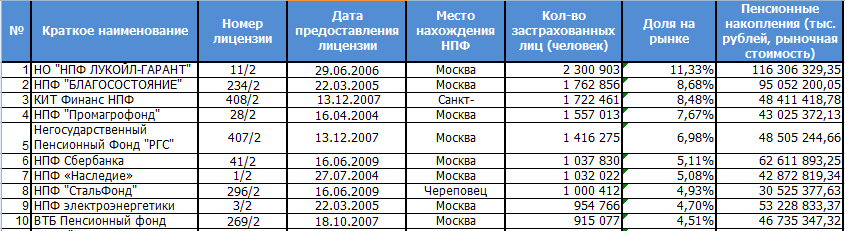 Однако это не все факторы, которые определяют надежность того или иного НПФ. Есть масса профессиональных вещей, о которых сложно иметь представление обычному человеку (это и инвестиционная политика фонда, и качество его управленческой команды, доходность,  динамика доходности инвестирования средств пенсионах накоплений и масса других факторов). Здесь мы как представители Национального Рейтингового Агентства посоветовали бы пользоваться в том числе инструментарием рейтинговых оценок. Рейтинг надежности - это мнение рейтингового агентства о степени надежности НПФ с точки зрения устойчивости его финансового состояния и способности фонда выполнять взятые на себя обязательства перед клиентами, эффективности инвестиционной политики и управления рисками, а также способности динамично развиваться. Мнение выражается в форме отнесения НПФ к одному из классов надежности по шкале Агентства. Для наглядности приведем таблицу присвоенных нами рейтингов (чем выше позиция – тем более надежным считается НПФ; уровень «ААА» соответствует максимальной надежности).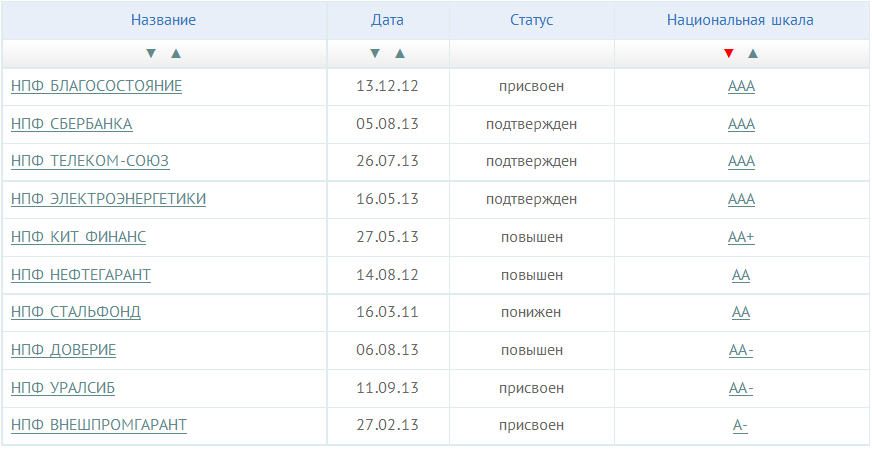 В заключение отметим, что мы бы рекомендовали каждому гражданину России незамедлительно позаботиться о своей будущей пенсии, так как по оценкам экспертов проблемы в пенсионной системе России в ближайшие десятилетия будут только нарастать из-за демографических, экономических и иных проблем.Инвестирование средств в НПФСергей Александрович ЛукинЗаместитель генерального директора –Директор Департамента по работес институциональными инвесторамиAllianz InvestmensЕсть только два пути увеличить будущую пенсию. Первый путь – больше откладывать. Этот путь самый простой. Что отложил, то и потом получил. Комментарии излишни. Второй путь - увеличивать размер пенсии за счет инвестиционного дохода. Инвестирование – это очень сложный процесс, учитывающий большое количество параметров и требующий специальной  подготовки. Компании, которые работают на рынке доверительного управления, имеют соответствующие лицензии, а сотрудники этих компаний, непосредственно связанные с процессом инвестирования, обязаны быть сертифицированы по соответствующей категории. На 80% инвестирование состоит из  аналитической работы и лишь на 15% из технической. 5% оставим на удачу, интуицию, провидение и прочие мистические сказки.Если застрахованное лицо является «молчуном», то его средствами управляет Государственная управляющая компания в лице ВЭБа. Так, по итогам 9 месяцев 2013 года доходность расширенного портфеля ВЭБа составила 6,94% годовых, а портфель госбумаг 7,46%. В то же время, из 55 Управляющих компаний более высокую доходность показал 21 инвестиционный портфель.Для понимания того, почему НПФ и Управляющие компании дают больший доход, необходимо разобраться, в чем отличия в процессе инвестирования Государственной управляющей компании и НПФ, не забывая, что будущая пенсия по правилам жизни не относится к объектам, которыми стоит излишне рисковать.  Основной закон инвестирования: принимая на себя  больший риск, инвестор вправе рассчитывать на больший доход.  Важно понимать, что доходность и риск – это взаимосвязанные понятия и справедливо обратное утверждение:  чтобы получить большой доход инвестор должен быть готов к тому, что придётся брать на себя больший риск.Для простоты все инструменты, которыми мы воздействуем на деньги, можно разделить на две группы: А) инструменты с рыночным доходом, которые позволяют зарабатывать за счет изменения собственной стоимости инструмента на рынке. Это акции. Покупая акцию, вы становитесь акционером некоего акционерного общества, то есть имеете свою долю в бизнесе этого общества. Инвестирование в акции относится в рискованным инвестициям, с высокой ожидаемой доходностью.Б) инструменты с фиксированным доходом - те, что генерируют нам денежный поток. Если вы даете кому-то деньги взаймы на год под 5%, то это и есть инструмент с фиксированным доходом. Через год вам, по идее, должны вернуть сумму долга и 5%, но не более, и хорошо, если не менее. Инвестирование в облигации корпораций относится к инвестициям с умеренным риском, а инвестиции в государственные облигации считается безрисковыми, что, как мы уже знаем, ограничивает доход по этим инструментам.Согласно действующему законодательству, Государственная управляющая компания имеет право размещать средства пенсионеров в государственные облигации и облигации корпораций. Доход по такому портфелю стабильный, но невысокий.  Защитить будущую пенсию от инфляции при таком подходе практически невозможно. Для повышения потенциального дохода необходимо использовать рискованные финансовые инструменты и без акций не обойтись.  В  отличие от Государственной компании НПФ такую возможность имеют и успешно ее используют. В результате, на длительном временном интервале появляется возможность получения дохода, покрывающего инфляцию.В Таблице 1 приведены доходности в процентах за восемь лет, с 2005 по 2012 годы, Государственной управляющей компании ВЭБа и некоторых НПФ. Данные компании «Пенсионные и актуарные консультации».Таблица 1Инфляция                                                                                               105,04Необходимость работы на рынке акций в корне изменила подход к инвестированию пенсионных активов. Ранее управляющие руководствовались правилом: «купил и держи». Суть стратегии заключалась в том, чтобы отобрать в инвестиционный портфель «качественные» финансовые инструменты,  купить и считать свою миссию исполненной. Такая стратегия справедлива на стабильном, устойчиво растущем рынке. Практика последних десяти лет коренным образом изменила этот подход. Главный упор управляющие делают на динамический контроль рисков разного уровня для обеспечения сохранности активов.    Важно отметить, что для инвестирования негосударственный пенсионный фонд , как правило, привлекает несколько управляющих компаний. Это несомненный плюс, так как в случае если один из управляющих сработал не совсем хорошо, его коллеги исправят ситуацию.  Распределение инвестиционного портфеля среди управляющих снижает риск принятия неверных решений одним из них, что может негативно отразиться на состоянии всего инвестиционного портфеля в целом. Принцип раскладки яиц в разные корзины применим и на уровне управляющих.  Более того, умные пенсионные фонды анализируют результаты деятельности своих управляющих и распределяют пенсионные средства по направлениям инвестирования в зависимости от умения управляющего. Не секрет, что быть лучшим во всем невозможно. Кто-то из управляющих показывает лучший результат при работе с акциями, кто-то считает своим «коньком» работу на рынке облигаций, кто-то достиг успеха при активной работе на движениях рынка. Найти и максимально использовать мастерство управляющего для вышеозначенных целей - это качественно новый подход в управлении активами фонда, к которому мы постепенно приходим.Конечно, в предлагаемой схеме взаимодействия негосударственного пенсионного фонда и управляющей компании с точки зрения застрахованного лица есть и минусы. Главным минусом (с оговоркой) является то, что застрахованное лицо не может самостоятельно выбирать инвестиционный портфель. За вас это делает негосударственный пенсионный фонд. Дело в том, что при подписании договора с НПФ, последний берет на себя обязательства перед застрахованным лицом об обеспечении сохранности вверенных средств пенсионных накоплений. Исходя из этого, фонд сам решает: каким управляющим  передать ваши средства, на каких условиях и какая инвестиционная стратегия будет реализована. Оговорка же состоит в следующем: практика показывает, что не все граждане обладают достаточными знаниями, умениями и квалификацией, чтобы разработать собственную инвестиционную стратегию для управления пенсионными деньгами. Негосударственный пенсионный фонд в этом плане  оберегает участника от соблазнов и регулирует аппетиты граждан к риску. Думайте сами, решайте самиВероника Николаевна ИвановаЗаместитель руководителя отдела корпоративныхи инвестиционных рейтинговРейтингового агентства «Эксперт РА»Павел Сергеевич МитрофановРуководитель отдела корпоративныхи инвестиционных рейтинговРейтингового агентства «Эксперт РА»Порядок формирования пенсионного капитала в ближайшие два года изменится Накопительную часть трудовой пенсии (с января 2015  - накопительную пенсию) будут получать только те, кто до конца 2016 года выведет свои накопления из Пенсионного фонда Российской Федерации (ПФР), либо заявит о желании сохранить накопление 6% от зарплаты в ПФР. Для всех остальных участие в системе пенсионных накоплений прекратится, а сумма, которая уже успела накопиться в ПФР, будет переведена в распределительную систему - на выплаты пенсий нынешним пенсионерам. Участники распределительной системы будут получать пенсию, состоящую только из базовой и страховой компонент. Для получения базовой пенсии необходимо будет иметь стаж не менее 15 лет (сейчас 5 лет; норматив будет увеличиваться ежегодно на один год). Страховая часть пенсии будет формироваться в баллах в течение трудовой деятельности человека и к моменту выхода на пенсию будет переведена в рубли. При этом стоимость баллов при переводе заранее неизвестна. Оставаться или нет в накопительной системе, каждый решает сам. В нынешних условиях «за» накопительную часть пенсии больше аргументов. В отличие от баллов, в которые будут переведены страховые взносы гражданина с 2014 года, накопительная часть пенсии всегда будет формироваться в рублях. Стоимость балла будет устанавливаться ежегодно, и прогнозировать ее на несколько лет или даже десятилетий не берется ни один эксперт. Более того, предполагается, что эта стоимость будет определяться из возможностей бюджета ПФР, и значит, при неблагоприятной конъюнктуре она вполне может снизиться. В случае с накопительной составляющей гражданин всегда может видеть ее в «живых» деньгах и четко понимать, что происходит с его средствами и при необходимости принимать решения по смене фонда для повышения или ограничения агрессивности инвестиционной политики. Также накопительный элемент пенсии (накопительной пенсии) наследуется в случае смерти человека, а распределительные баллы «сгорают».Доходность – не панацеяИтак, если работник решил сохранить накопительную часть пенсии, то ему необходимо выбрать между накоплением в Управляющей компании (УК), ПФР или Негосударственном пенсионном фонде (НПФ). К этому выбору необходимо подойти ответственно. Самый простой критерий  выбора между НПФ, УК и ПФР – сравнить доходность инвестирования в этих институтах. Ведь в конечном счете для человека важно, чтобы его пенсионный капитал прирастал.Таблица №1. Доходности ВЭБ и частных УК от инвестирования пенсионных накоплений на 30.06.2013Источник: «Эксперт РА» по данным НЛУНесмотря на то, что в долгосрочной перспективе доходность, которую показывают частные УК, выше доходности ВЭБ (управляет накоплениями ПФР), последний пользуется пока наибольшим доверием. Почти 74% застрахованных лиц формируют свои накопления в ПФР. По итогам переходной кампании 2013 года эта структура должна будет существенно измениться, поскольку о переходе из ПФР в НПФ заявили, по предварительным оценкам, более 6 млн человек.График №1. Распределение застрахованных лиц на 31.03.2013 (после переходной кампании 2012 года)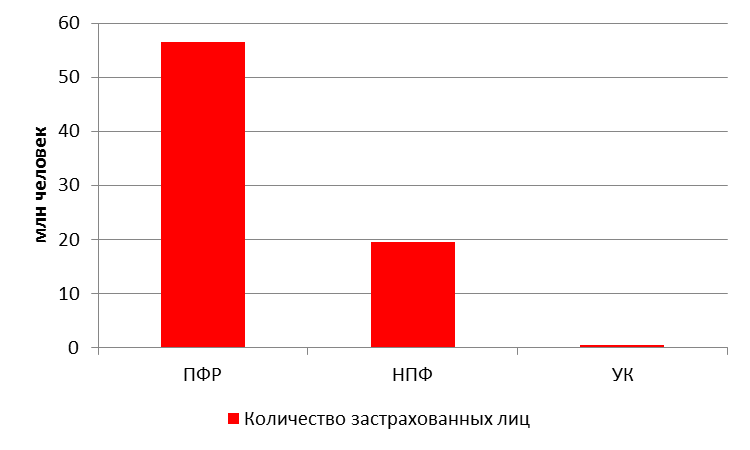 Источник: «Эксперт РА» по данным ПФРЕсли выбор стоит между УК и НПФ, то фонды выглядят более выигрышно. Дело в том, что непосредственным управлением пенсионными накоплениями занимаются УК. По законодательству сами НПФ не занимаются инвестированием пенсионных накоплений, все средства они передают в УК. При передаче своих пенсионных накоплений напрямую в УК человек должен будет сам следить за результатами управления управляющего, проводить оценку эффективности принимаемых инвестиционных решений. При этом вся сервисная часть пенсионного обеспечения – ведение учета, распределение дохода по счетам, представление результатов, расчет пенсии -  будет лежать на ПФР. Переходя в НПФ, человек может рассчитывать на контроль за надежностью и эффективностью УК (их может быть несколько) со стороны фонда. Многие крупные фонды были созданы еще в 1990-х гг. для обеспечения корпоративных программ по негосударственному пенсионному обеспечению работников промышленных предприятий. Они обладают значительным опытом сотрудничества с УК и могут гарантировать квалифицированную помощь в этом вопросе. Ключ – в надежностиЧто же делать тем, кто решил перевести свои накопления в НПФ? Необходимо выбрать наилучший фонд с точки зрения надежности и доходности. Будущий пенсионер сам может собрать всю имеющуюся информацию о деятельности фондов в интернете, посетить центральные офисы или региональные представительства фондов, и решить для себя этот вопрос. Однако надо не забывать, что многие аспекты деятельности фондов обычный человек может не оценить в силу того, что они требуют экономического образования и навыков финансового анализа. Например, качество риск-менеджмента (системы управления рисками фонда). У большинства фондов на сайте нет никакой информации о риск-менеджменте. Между тем от качества контроля за рисками зависят многие показатели и характеристики фонда, его способность зарабатывать для своих клиентов. Качественный риск-менеджмент предполагает, в частности, и эффективный контроль за инвестиционными рисками. Чтобы оценить этот аспект деятельности НПФ, нужно понимать, как фонд выбирает УК, каким образом осуществляется контроль за деятельностью УК, какое программное обеспечение используется в фонде для снижения рисков «человеческого фактора» при различного рода проверках.Другой важной характеристикой фонда является размер капитала (у фондов он называется ИОУД – имущество для обеспечения уставной деятельности). После акционирования НПФ, согласно новому законодательству, - собственные средства фонда. Это общедоступная информация, которая ежеквартально публикуется на сайте Службы Банка России по финансовым рынкам (СБРФР). Но при этом будущий пенсионер не всегда сможет корректно оценить достаточность абсолютного размера капитала, а также соотношение ИОУД и пенсионных накоплений. Многие инвесторы фондов (по сути - собственники) не формируют значительный запас ИОУД по сравнению с нормативным минимумом, зато постоянно пополняют его и инвестируют средства на развитие фонда. Поэтому, несмотря на относительно низкий размер ИОУД и его достаточности по отношению к пенсионным накоплениям, фонд может обладать хорошей финансовой поддержкой со стороны учредителя. Таблица №2. Крупнейшие НПФ по объему ИОУД на 30.09.2013Источник: «Эксперт РА» по данным СБРФРСледить за акционированиемПенсионная реформа предполагает также введения обязательного акционирования фондов. НПФ, специализирующиеся на рынке Обязательного пенсионного страхования (ОПС), должны будут акционироваться до конца 2016 года. Эта мера будет способствовать, с одной стороны, повышению прозрачности фондов, а с другой, повышению контроля со стороны регулятора за деятельностью фондов. В настоящий момент фонды являются некоммерческими организациями, и узнать реальных бенефициаров НПФ довольно сложно. При этом номинальные учредители фондов, по факту, могут не участвовать в управлении и развитии НПФ. Реальным бенефициаром может выступать сторонний инвестор, управляющий фондом посредством администратора или через участие в совете фонда. Между тем в фондах уже сконцентрирована треть всех пенсионных накоплений (почти 1 трлн рублей!). Поэтому, чтобы повысить прозрачность рынка и уменьшить риски развития отрасли, вводится требование об акционирование. Помимо повышения прозрачности эта мера позволит улучшить структуру инвестирования пенсионных накоплений, так как будут устранены инвестиции в связанные стороны, которые сейчас невозможно отследить в силу того, что фонды являются некоммерческими организациями. Помимо акционирования в ближайшие два года фонды должны будут пройти проверку надежности со стороны ЦБ РФ и вступить в Агентство страхования вкладов (АСВ) с целью страхования пенсионных накоплений. Будущему пенсионеру важно быть в курсе изменений, происходящих с пенсионной системой. Окончательная редакция законов, определяющих правила акционирования и роль АСВ в пенсионной системе пока не утверждена. А значит, желательно интересоваться ходом утверждения новых правил игры, и при выборе фонда поинтересоваться у его представителей, все ли у них в порядке с соответствием новым требованиям.Рейтинги в помощьБудущему пенсионеру могут помочь с выбором внешние оценки надежности НПФ - рейтинги надежности фондов. Присвоением рейтингов различным участникам финансового рынка занимаются рейтинговые агентства. В России работают 9 агентств, аккредитованных при Мифине РФ и признанных ЦБ РФ. Это значит, что оценки надежности от этих агентств официально признаются государством. НПФ получают рейтинги уже более 5 лет. Рейтинги служат комплексной оценкой надежности фондов. В этой оценке «зашито» все: учет надежности учредителей и инвесторов, показатели доходности НПФ, качество инвестиционного портфеля, финансовая устойчивость. За 5 лет агентства накопили значительный опыт работы с фондами и фактически рейтинги являются наиболее глубокой и качественной оценкой надежности НПФ, доступной обычному человеку.Общий алгоритм выбора фонда достаточно прост: для начала можно ограничить круг НПФ с высокими рейтингами надежности, среди них отобрать фонды с лучшими результатами инвестирования. Затем посетить их офисы и понять, насколько удобно или неудобно с ними сотрудничать. Наконец, подать заявление в территориальный орган ПФР о переходе в негосударственный пенсионный фонд.  Далее – следить за ходом пенсионной реформы и быть готовым к защите своих прав на формирование накоплений в рамках системы ОПС. Таблица №3. Рейтинг-лист НПФ «Эксперт РА» на 17.12.2013Источник: «Эксперт РА»Таблица №4. Крупнейшие НПФ по объему пенсионных накоплений на 30.09.2013Источник: «Эксперт РА» по данным СБРФРТаблица №5. Крупнейшие НПФ по количеству застрахованных лиц на 30.09.2013Источник: «Эксперт РА» по данным СБРФРп/пПенсионные основанияУгрозы ЭБЧСредства защиты и компенсацииСредства защиты и компенсацииСредства защиты и компенсациип/пПенсионные основанияУгрозы ЭБЧГосударствоРаботодательЧеловек/семья1Пенсионный возрастОбусловленныеСоциальная пенсияТрудовая пенсия (с января 2015 года – страховая и накопительная пенсии)Накопления2ИнвалидностьСлучайныеСоциальная пенсияСтрахование, рисковая пенсияНакопления, страхование3Смерть кормильцаСлучайныеСоциальная пенсияСтрахование, рисковая пенсияНакопления, страхование4Снижение пенсионного возраста по условиям трудаОбусловленныеСоциальная пенсияТрудовая пенсия (с января 2015 года – страховая и накопительная пенсии), страхованиеНакопления, страхованиеФорма половозрастного распределенияКоэффициент демографической нагрузки1/31/23/5Государственная система контроляВневедомственная система контроляВнутренняя система контроля- Банк России- Пенсионный фонд РФ-Федеральная антимонопольная служба - Минтруд РФ- Специализированный депозитарий- Независимый аудитор- Независимый актуарий- Совет директоров фонда- Попечительский совет фонда- Ревизионная комиссия- Внутренний контролерОрганизацияДоходность будущих пенсионеров, %ВЭБ56,78НПФ «Благосостояние»110,42НПФ «Большой ПФ»124,99НПФ «Лукойл – Гарант»105,82НПФ «Первый Национальный ПФ»124,6НПФ «СтальФонд»170,93НПФ «Ханты-Мансийский»106,19НПФ «Санкт-Петербург»122,283 года5 летДоходность в % годовых ВЭБ, портфель Расширенный22,8144,75Доходность в % годовых ВЭБ, портфель ГЦБ22,8440,48Средневзвешенная доходность в % годовых частных УК6,6972,22Место по объёму ИОУД на 30.09.2013, по данным СБРФРМесто по объёму ИОУД на 30.06.2013, по данным СБРФРФондРейтинг надежности НПФ от "Эксперт РА"Объём ИОУД на 30.09.2013, млн. рублейОтношение ИОУД к пенсионным обязательствам фонда на 30.09.201311НПФ "ГАЗФОНД"А++33 7889,2%22НО "НПФ ЛУКОЙЛ-ГАРАНТ"А++25 63217,7%33НПФ "Сургутнефтегаз"А++16 734139,1%44НПФ "БЛАГОСОСТОЯНИЕ"А++3 2591,1%55НОНПФ Национальный негосударственный пенсионный фондА++2 0268,8%67НПФ "РЕГИОНФОНД"-1 3519,9%78НПФ "Профессиональный"-1 31135,7%86НПФ "Промагрофонд"А+1 2782,6%913НПФ электроэнергетикиА++1 2091,3%109НПФ "МЕЧЕЛ-ФОНД"-1 11713,1%1111НПФ "ПОДДЕРЖКА"-77346,9%1210НПФ СбербанкаА++6800,9%1314НПФ "Транснефть"А++6751,2%1412НПФ "РГС"-6081,0%1522НПФ "Согласие"-60420,3%1618НПФ "Европейский пенсионный фонд"А+5454,5%1715Ханты-Мансийский НПФА4871,9%1816НПФ "УГМК-Перспектива"-4317,5%1917НПФ "Сибирский Сберегательный"-421199,6%2020НПФ "Первый Русский Пенсионный Фонд"А40410,1%Фонд Рейтинг надежности НПФ от "Эксперт РА"Прогноз по рейтингу надежности НПФ от "Эксперт РА"Алмазная осень  A  Стабильный НПФ «Альянс»  A++  Стабильный Атомгарант  A++  Стабильный НПФ «Благовест»  A  Стабильный БЛАГОСОСТОЯНИЕ  A++  Стабильный НПФ «БЛАГОСОСТОЯНИЕ ЭМЭНСИ»  A++  Стабильный Большой пенсионный фонд  A++  Стабильный НПФ «Волга-Капитал»  A+  Стабильный ВТБ Пенсионный фонд  A++  Стабильный ГАЗФОНД  A++  Стабильный Европейский пенсионный фонд  A+  Позитивный КИТ Финанс НПФ  A++  Стабильный ЛУКОЙЛ-ГАРАНТ  A++  Стабильный Национальный НПФ  A++  Стабильный Нефтегарант  A+  Стабильный НПФ «ОПФ»  A  Позитивный Оренбургский НПФ «Доверие»  A  Стабильный НПФ «Первый национальный пенсионный фонд»  A+  Стабильный НПФ «Первый Русский Пенсионный Фонд»  A  Стабильный Промагрофонд  A+  Стабильный НПФ Райффайзен  A++  Стабильный Ренессанс Жизнь и Пенсии  A+  Позитивный НПФ Сбербанка  A++  Стабильный НПФ «СберФонд РЕСО»  A+  Стабильный НПФ «СтальФонд»  A+  Стабильный НПФ Сургутнефтегаз  A++  Стабильный НПФ «Телеком-Союз»  A++  Развивающийся ТНК-Владимир  A++  Развивающийся НПФ Транснефть  A++  Стабильный НПФ «УРАЛСИБ»  A+  Стабильный Ханты-Мансийский НПФ  A  Стабильный НПФ электроэнергетики  A++  Стабильный Место по объёму пенсионных накоплений на 30.09.2013, по данным СБРФРФонд Рейтинг надежности НПФ от "Эксперт РА"Объем пенсионных накоплений НПФ на 30.09.2013, млн рублейКол-во застрахованных лиц, человекСредний счет по ОПС, тыс. руб.1НО "НПФ ЛУКОЙЛ-ГАРАНТ"А++126 4772 318 81954,52НПФ "БЛАГОСОСТОЯНИЕ"А++105 9691 767 81659,93НПФ СбербанкаА++67 2931 043 13364,54НПФ "РГС"-58 4211 556 48737,55НПФ электроэнергетикиА++58 3041 000 40158,36ВТБ Пенсионный фондА++57 606983 77958,67НПФ "ГАЗФОНД"А++56 761730 34677,78КИТ Финанс НПФА++56 3541 869 82830,19НПФ "Промагрофонд"А+47 6821 628 34329,310НПФ «Наследие»-45 8241 031 62544,411НПФ "СтальФонд"А+32 8191 000 41532,812НПФ  "Ренессанс Жизнь и Пенсии"А+30 020807 61837,213МН "БПФ"А++24 773476 64852,014НПФ "Райффайзен"А++13 575127 584106,415НОНПФ Национальный негосударственный пенсионный фондА++12 536322 01038,916НПФ "СберФонд РЕСО"А+12 479230 37254,217НПФ "Европейский пенсионный фонд"А+11 971228 62652,418НПФ "Социум"-11 381277 80941,019НПФ "РЕГИОНФОНД"-9 855315 00531,320Ханты-Мансийский НПФА9 608138 72069,3Место по количеству застрахованных лиц на 30.09.2013, по данным СБРФРФонд Рейтинг надежности НПФ от "Эксперт РА"Кол-во застрахованных лиц, человекОбъем пенсионных накоплений НПФ на 30.09.2013, млн рублей1НО "НПФ ЛУКОЙЛ-ГАРАНТ"А++2 318 819126 4772КИТ Финанс НПФА++1 869 82856 3543НПФ "БЛАГОСОСТОЯНИЕ"А++1 767 816105 9694НПФ "Промагрофонд"А+1 628 34347 6825НПФ "РГС"-1 556 48758 4216НПФ СбербанкаА++1 043 13367 2937НПФ «Наследие»-1 031 62545 8248НПФ "СтальФонд"А+1 000 41532 8199НПФ электроэнергетикиА++1 000 40158 30410ВТБ Пенсионный фондА++983 77957 60611НПФ  "Ренессанс Жизнь и Пенсии"А+807 61830 02012НПФ "ГАЗФОНД"А++730 34656 76113МН "БПФ"А++476 64824 77314НПФ "Доверие"-369 2679 46015НОНПФ Национальный негосударственный пенсионный фондА++322 01012 53616НПФ "РЕГИОНФОНД"-315 0059 85517НПФ "Социум"-277 80911 38118НПФ "СберФонд РЕСО"А+230 37212 47919НПФ "Европейский пенсионный фонд"А+228 62611 97120НПФ "Магнит"-208 7198 364